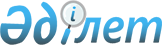 2019 жылға арналған республикалық бюджеттің көрсеткіштерін түзету және "2019 – 2021 жылдарға арналған республикалық бюджет туралы" Қазақстан Республикасының Заңын іске асыру туралы" Қазақстан Республикасы Үкіметінің 2018 жылғы 7 желтоқсандағы № 808 қаулысына өзгерістер енгізу туралыҚазақстан Республикасы Үкіметінің 2019 жылғы 13 желтоқсандағы № 920 қаулысы
      2008 жылғы 4 желтоқсандағы Қазақстан Республикасы Бюджет кодексінің 41 және 111-баптарына сәйкес Қазақстан Республикасының Үкіметі ҚАУЛЫ ЕТЕДІ:
      1. Осы қаулыға 1-қосымшаға сәйкес 2019 жылға арналған республикалық бюджеттің көрсеткіштерін түзету жүзеге асырылсын.
      2. "2019 – 2021 жылдарға арналған республикалық бюджет туралы" Қазақстан Республикасының Заңын іске асыру туралы" Қазақстан Республикасы Үкіметінің 2018 жылғы 7 желтоқсандағы № 808 қаулысына мынадай өзгерістер енгізілсін:
      көрсетілген қаулыға 1-қосымшада:
      мына:
      "
      деген жолдар мынадай редакцияда жазылсын:
      "
      мына:
      "
      деген жолдар мынадай редакцияда жазылсын:
      "
      мына:
      "
      деген жолдар мынадай редакцияда жазылсын:
      "
      мына:
      "
      деген жолдар мынадай редакцияда жазылсын:
      "
      мына:
      "
      деген жолдар мынадай редакцияда жазылсын:
      "
      мына:
      "
      деген жолдар мынадай редакцияда жазылсын:
      "
      мына:
      "
      деген жолдар мынадай редакцияда жазылсын:
      "
      мына:
      "
      деген жолдар мынадай редакцияда жазылсын:
      "
      мына:
      "
      деген жолдар мынадай редакцияда жазылсын:
      "
      мына:
      "
      деген жолдар мынадай редакцияда жазылсын:
      "
      мына:
      "
      деген жол алып тасталсын;
      мына:
      "
      деген жолдар мынадай редакцияда жазылсын:
      "
      мына:
      "
      деген жол алып тасталсын;
      мына:
      "
      деген жол мынадай редакцияда жазылсын:
      "
      мына:
      "
      деген жолдар мынадай редакцияда жазылсын:
      "
      мына:
      "
      деген жол алып тасталсын;
      мына:
      "
      деген жол мынадай редакцияда жазылсын:
      "
      мына:
      "
      деген жол мынадай редакцияда жазылсын:
      "
      мына:
      "
      деген жолдар мынадай редакцияда жазылсын:
      "
      мына:
      "
      деген жолдар мынадай редакцияда жазылсын:
      "
      мына:
      "
      деген жолдар мынадай редакцияда жазылсын:
      "
      мына:
      "
      деген жол мынадай редакцияда жазылсын:
      "
      мына:
      "
      деген жолдар мынадай редакцияда жазылсын:
      "
      мына:
      "
      деген жолдар мынадай редакцияда жазылсын:
      "
      мына:
      "
      деген жол мынадай редакцияда жазылсын:
      "
      "Бiлiм беру" деген 4-функционалдық топта:
      225 "Қазақстан Республикасы Білім және ғылым министрлігі" деген әкімші бойынша:
      099 "Сапалы мектеп біліміне қолжетімділікті қамтамасыз ету" деген бағдарламада:
      107 "Облыстық бюджеттерге, республикалық маңызы бар қалалардың, астана бюджеттеріне білім беру объектілерін салуға және реконструкциялауға және Алматы облысының облыстық бюджетіне, Алматы қаласының бюджетіне орта білім беру объектілерін сейсмикалық күшейту үшiн берілетін нысаналы даму трансферттерi" деген кіші бағдарламада:
      мына:
      "
      деген жол мынадай редакцияда жазылсын:
      "
      мына:
      "
      деген жол мынадай редакцияда жазылсын:
      "
      мына:
      "
      деген жол мынадай редакцияда жазылсын:
      "
      мына:
      "
      деген жол мынадай редакцияда жазылсын:
      "
      мына:
      "
      деген жолдар мынадай редакцияда жазылсын:
      "
      мына:
      "
      деген жолдар мынадай редакцияда жазылсын:
      "
      мына:
      "
      деген жол мынадай редакцияда жазылсын:
      "
      мына:
      "
      деген жолдар мынадай редакцияда жазылсын:
      "
      мына:
      "
      деген жол мынадай редакцияда жазылсын:
      "
      мына:
      "
      деген жол мынадай редакцияда жазылсын:
      "
      мына:
      "
      деген жолдар мынадай редакцияда жазылсын:
      "
      мына:
      "
      деген жолдар мынадай редакцияда жазылсын:
      "
      мына:
      "
      деген жол мынадай редакцияда жазылсын:
      "
      мына:
      "
      деген жол мынадай редакцияда жазылсын:
      "
      мына:
      "
      деген жол мынадай редакцияда жазылсын:
      "
      мына:
      "
      деген жол мынадай редакцияда жазылсын:
      "
      мына:
      "
      деген жолдар мынадай редакцияда жазылсын:
      "
      мына:
      "
      деген жол мынадай редакцияда жазылсын:
      "
      мына:
      "
      деген жолдар мынадай редакцияда жазылсын:
      "
      мына:
      "
      деген жолдар мынадай редакцияда жазылсын:
      "
      мына:
      "
      деген жол мынадай редакцияда жазылсын:
      "
      мына:
      "
      деген жол мынадай редакцияда жазылсын:
      "
      мына:
      "
      деген жолдар мынадай редакцияда жазылсын:
      "
      мына:
      "
      деген жол мынадай редакцияда жазылсын:
      "
      мына:
      "
      деген жолдар мынадай редакцияда жазылсын:
      "
      мына:
      "
      деген жолдар мынадай редакцияда жазылсын:
      "
      мына:
      "
      деген жолдар мынадай редакцияда жазылсын:
      "
      мына:
      "
      деген жол мынадай редакцияда жазылсын:
      "
      мына:
      "
      деген жолдар мынадай редакцияда жазылсын:
      "
      мына:
      "
      деген жолдар мынадай редакцияда жазылсын:
      "
      мына:
      "
      деген жол мынадай редакцияда жазылсын:
      "
      мына:
      "
      деген жолдар мынадай редакцияда жазылсын:
      "
      мына:
      "
      деген жол мынадай редакцияда жазылсын:
      "
      мына:
      "
      деген жолдар мынадай редакцияда жазылсын:
      "
      мына:
      "
      деген жол мынадай редакцияда жазылсын:
      "
      мына:
      "
      деген жолдар мынадай редакцияда жазылсын:
      "
      мына:
      "
      деген жол мынадай редакцияда жазылсын:
      "
      мына:
      "
      деген жол мынадай редакцияда жазылсын:
      "
      мына:
      "
      деген жол мынадай редакцияда жазылсын:
      "
      мына:
      "
      деген жолдар мынадай редакцияда жазылсын:
      "
      мына:
      "
      деген жолдар мынадай редакцияда жазылсын:
      "
      мына:
      "
      деген жолдар мынадай редакцияда жазылсын:
      "
      мына:
      "
      деген жолдар мынадай редакцияда жазылсын:
      "
      мына:
      "
      деген жол мынадай редакцияда жазылсын:
      "
      мына:
      "
      деген жол мынадай редакцияда жазылсын:
      "
      мына:
      "
      деген жол мынадай редакцияда жазылсын:
      "
      мына:
      "
      деген жол мынадай редакцияда жазылсын:
      "
      мына:
      "
      деген жолдар мынадай редакцияда жазылсын:
      "
      мына:
      "
      деген жол мынадай редакцияда жазылсын:
      "
      мына:
      "
      деген жол мынадай редакцияда жазылсын:
      "
      көрсетілген қаулыға 3-қосымша осы қаулыға 2-қосымшаға сәйкес жаңа редакцияда жазылсын (қызмет бабында пайдалану үшін);
      көрсетілген қаулыға 44-қосымшада:
      реттік нөмірі 1-жол мынадай редакцияда жазылсын:
      "
      реттік нөмірі 55-жол мынадай редакцияда жазылсын:
      "
      реттік нөмірі 59-жол мынадай редакцияда жазылсын:
      "
      реттік нөмірі 69-жол мынадай редакцияда жазылсын:
      "
      реттік нөмірлері 72, 73 және 74-жолдар мынадай редакцияда жазылсын:
      "
      реттік нөмірлері 78 және 79-жолдар мынадай редакцияда жазылсын:
      "
      реттік нөмірі 82-жол мынадай редакцияда жазылсын:
      "
      реттік нөмірі 90-жол мынадай редакцияда жазылсын:
      "
      реттік нөмірі 92-жол мынадай редакцияда жазылсын:
      "
      реттік нөмірі 99-жол мынадай редакцияда жазылсын:
      "
      реттік нөмірі 115-жол мынадай редакцияда жазылсын:
      "
      реттік нөмірлері 117 және 118-жолдар мынадай редакцияда жазылсын:
      "
      реттік нөмірі 128-жол мынадай редакцияда жазылсын:
      "
      реттік нөмірі 135-жол мынадай редакцияда жазылсын:
      "
      реттік нөмірі 137-жол мынадай редакцияда жазылсын:
      "
      реттік нөмірлері 158, 159 және 160-жолдар мынадай редакцияда жазылсын:
      "
      реттік нөмірлері 162 және 163-жолдар мынадай редакцияда жазылсын:
      "
      реттік нөмірі 167-жол мынадай редакцияда жазылсын:
      "
      көрсетілген қаулыға 4, 5, 6, 7, 9, 10, 13, 14, 16, 17, 18, 19, 20, 21, 23, 23-1, 30, 31, 32, 33, 34, 35, 36-1, 36-2, 37, 37-1, 37-2, 37-3 және 42-қосымшалар осы қаулыға 3, 4, 5, 6, 7, 8, 9, 10, 11, 12, 13, 14, 15, 16, 17, 18, 19, 20, 21, 22, 23, 24, 25, 26, 27, 28, 29, 30 және 31-қосымшаларға сәйкес жаңа редакцияда жазылсын.
      2. Орталық атқарушы органдар Қазақстан Республикасы Үкіметінің бұрын қабылданған шешімдерін осы қаулыға сәйкес келтіру туралы ұсыныстарын екі апта мерзімде Қазақстан Республикасының Үкіметіне енгізсін.
      3. Осы қаулы 2019 жылғы 1 қаңтардан бастап қолданысқа енгiзiледi. 2019 жылға арналған республикалық бюджет қөрсеткіштерін түзету Қазақстан Республикасы Ішкі істер және Қорғаныс министрліктерінің басым республикалық бюджеттік инвестицияларының тізбесі Облыстық бюджеттерге, республикалық маңызы бар қалалардың, астана бюджеттеріне ішкі істер органдары қызметкерлерінің сыныптық біліктілігі үшін үстемеақы мөлшерлерін ұлғайтуға берілетін ағымдағы нысаналы трансферттердің сомаларын бөлу Облыстық бюджеттерге, республикалық маңызы бар қалалардың, астана бюджеттеріне ішкі істер органдары қызметкерлерінің лауазымдық айлықақыларын көтеруге берілетін ағымдағы нысаналы трансферттердің сомаларын бөлу Облыстық бюджеттерге, республикалық маңызы бар қалалардың, астана бюджеттеріне жол-патрульдік полицияның саптық бөлімшелерінің қызметкерлеріне, учаскелік полиция инспекторларына және кәмелетке толмағандардың істері жөніндегі учаскелік полиция инспекторларына тұрғын үйді жалдау (жалға алу) үшін өтемақы төлеуге берілетін ағымдағы нысаналы трансферттердің сомаларын бөлу Облыстық бюджеттерге, республикалық маңызы бар қалалардың, астана бюджеттеріне инвестициялық салымдар кезінде агроөнеркәсіптік кешен субъектісі шеккен шығыстардың бір бөлігін өтеуге берілетін ағымдағы нысаналы трансферттердің сомаларын бөлу Облыстық бюджеттерге, республикалық маңызы бар қалалардың, астана бюджеттеріне агроөнеркәсіптік кешен субъектілерін қаржылық сауықтыру жөніндегі бағыт шеңберінде кредиттік және лизингтік міндеттемелер бойынша пайыздық мөлшерлемені субсидиялауға берілетін ағымдағы нысаналы трансферттердің сомаларын бөлу Облыстық бюджеттерге, республикалық маңызы бар қалалардың, астана бюджеттеріне ауыл шаруашылығы жануарларын, техниканы және технологиялық жабдықты сатып алуға кредит беру, сондай-ақ лизинг кезінде сыйақы мөлшерлемелерін субсидиялауға берілетін ағымдағы нысаналы трансферттердің сомаларын бөлу Облыстық бюджеттерге, республикалық маңызы бар қалалардың, астана бюджеттеріне мемлекеттік атаулы әлеуметтік көмекті төлеуге берілетін ағымдағы нысаналы трансферттердің сомаларын бөлу Облыстық бюджеттерге, республикалық маңызы бар қалалардың, астана бюджеттеріне халықты жұмыспен қамту орталықтарына әлеуметтік жұмыс жөніндегі консультанттар мен ассистенттерді енгізуге берілетін ағымдағы нысаналы трансферттердің сомаларын бөлу Облыстық бюджеттерге, республикалық маңызы бар қалалардың, астана бюджеттеріне үкіметтік емес ұйымдарда мемлекеттік әлеуметтік тапсырысты орналастыруға берілетін ағымдағы нысаналы трансферттердің сомаларын бөлу
      Ескерту: Бұл шығындар үйде және жартылай стационар жағдайында қарттар мен мүгедектерге, адам саудасы құрбандарына, тұрмыстық зорлық-зомбылық құрбандарына арнаулы әлеуметтік қызметтерді ұсыну үшін үкіметтік емес ұйымдарда мемлекеттік әлеуметтік тапсырысты орналастыруға көзделген. Облыстық бюджеттерге, республикалық маңызы бар қалалардың, астана бюджеттеріне Қазақстан Республикасында мүгедектердің құқықтарын қамтамасыз етуге және өмір сүру сапасын жақсартуға берілетін ағымдағы нысаналы трансферттердің сомаларын бөлу Облыстық бюджеттерге, республикалық маңызы бар қалалардың, астана бюджеттеріне кохлеарлық импланттарға сөйлеу процессорларын ауыстыру және теңшеу жөніндегі көрсетілетін қызметтерге берілетін ағымдағы нысаналы трансферттердің сомаларын бөлу Облыстық бюджеттерге, республикалық маңызы бар қалалардың, астана бюджеттеріне мүгедектерді жұмысқа орналастыру үшін арнайы жұмыс орындарын құруға жұмыс берушінің шығындарын субсидиялауға берілетін ағымдағы нысаналы трансферттердің сомаларын бөлу Облыстық бюджеттерге, республикалық маңызы бар қалалардың, астана бюджеттеріне еңбек нарығын дамытуға берілетін ағымдағы нысаналы трансферттердің сомаларын бөлу Облыстық бюджеттерге, республикалық маңызы бар қалалардың, астана бюджеттеріне азаматтық қызметшілердің жекелеген санаттарының, мемлекеттік бюджет қаражаты есебінен ұсталатын ұйымдар қызметкерлерінің, қазыналық кәсіпорындар қызметкерлерінің жалақысын көтеруге берілетін ағымдағы нысаналы трансферттердің сомаларын бөлу Облыстық бюджеттерге, республикалық маңызы бар қалалардың, астана бюджеттеріне орта білім беру ұйымдарын жан басына шаққандағы қаржыландыруды сынақтан өткізуге берілетін ағымдағы нысаналы трансферттердің сомаларын бөлу Облыстық бюджеттерге, республикалық маңызы бар қалалардың, астана бюджеттеріне бастауыш, негізгі және жалпы орта білім беру ұйымдарының мұғалімдері мен педагог-психологтарының еңбегіне ақы төлеуді ұлғайтуға берілетін ағымдағы нысаналы трансферттердің сомаларын бөлу Облыстық бюджеттерге, республикалық маңызы бар қалалардың, астана бюджеттеріне медициналық ұйымның жыныстық құмарлықты төмендететін, сот шешімі негізінде жүзеге асырылатын іс-шараларды өткізуіне берiлетiн ағымдағы нысаналы трансферттердің сомаларын бөлу Облыстық бюджеттерге, республикалық маңызы бар қалалардың, астана бюджеттеріне жергілікті деңгейде денсаулық сақтау ұйымдарын материалдық-техникалық жарақтандыруға берілетін ағымдағы нысаналы трансферттердің сомаларын бөлу Облыстық бюджеттерге, республикалық маңызы бар қалалардың, астана бюджеттеріне вакциналарды және басқа да иммундық-биологиялық препараттарды сатып алуға берілетiн ағымдағы нысаналы трансферттердің сомаларын бөлу Облыстық бюджеттерге, республикалық маңызы бар қалалардың, астана бюджеттеріне саламатты өмір салтын насихаттауға берiлетiн ағымдағы нысаналы трансферттердің сомаларын бөлу Облыстық бюджеттерге, республикалық маңызы бар қалалардың, астана бюджеттеріне ЖИТС профилактикасы және оған қарсы күрес жөніндегі іс-шараларды іске асыруға берілетін ағымдағы нысаналы трансферттердің сомаларын бөлу Облыстық бюджеттерге көлiк инфрақұрылымының басым жобаларын қаржыландыруға берiлетiн ағымдағы нысаналы трансферттердің сомаларын бөлу Облыстық бюджеттерге, республикалық маңызы бар қалалардың, астана бюджеттеріне аз қамтылған көпбалалы отбасыларға коммуналдық тұрғын үй қорының тұрғын үйін сатып алуға берілетін ағымдағы нысаналы трансферттердің сомаларын бөлу Облыстық бюджеттерге, республикалық маңызы бар қалалардың, астана бюджеттеріне жұмыс істейтін жастарға коммуналдық тұрғын үй қорының тұрғынжайын сатып алуға берілетін ағымдағы нысаналы трансферттердің сомаларын бөлу Облыстық бюджеттерге ауызсумен жабдықтаудың баламасыз көздері болып табылатын сумен жабдықтаудың аса маңызды топтық және оқшау жүйелерінен ауызсу беру жөніндегі көрсетілетін қызметтердің құнын субсидиялауға берілетін ағымдағы нысаналы трансферттердің сомаларын бөлу Облыстық бюджеттерге "Ауыл-Ел бесігі" жобасы шеңберінде ауылдық елді мекендердегі әлеуметтік және инженерлік инфрақұрылым бойынша іс-шараларды іске асыруға берілетін ағымдағы нысаналы трансферттертердің сомаларын бөлу Облыстық бюджеттерге, республикалық маңызы бар қалалардың, астана бюджеттеріне мемлекеттік әкімшілік қызметшілердің жекелеген санаттарының жалақысын көтеруге берілетін ағымдағы нысаналы трансферттердің сомаларын бөлу Облыстық бюджеттерге, республикалық маңызы бар қалалардың, астана бюджеттеріне "Бизнестің жол картасы-2020" бизнесті қолдау мен дамытудың мемлекеттік бағдарламасы шеңберінде жаңа бизнес-идеяларды іске асыру үшін жас кәсіпкерлерге мемлекеттік гранттар беруге берілетін ағымдағы нысаналы трансферттердің сомаларын бөлу Қазақстан Республикасы Үкiметiнің резерв сомаларын бөлу
					© 2012. Қазақстан Республикасы Әділет министрлігінің «Қазақстан Республикасының Заңнама және құқықтық ақпарат институты» ШЖҚ РМК
				
Барлығы:
1 314 094 320
575 310 254
383 438 955
I. Республикалық бюджеттік инвестициялық жобалар
263 392 647
181 900 816
141 839 478
1
Жалпы сипаттағы мемлекеттiк қызметтер
12 523 566
5 411 585
216 282
217
Қазақстан Республикасы Қаржы министрлiгi
11 158 232
5 195 303"
Барлығы:
1 296 884 694
575 310 254
384 220 484
I. Республикалық бюджеттік инвестициялық жобалар
251 156 578
181 900 816
141 839 478
1
Жалпы сипаттағы мемлекеттiк қызметтер
11 774 112
5 411 585
216 282
217
Қазақстан Республикасы Қаржы министрлiгi
10 528 302
5 195 303";
091
Қазақстан Республикасы Қаржы министрлігінің объектілерін және инфрақұрылымын салу
10 177 892
оның ішінде инвестициялық жобалар:
Өзгелер
10 177 892
Түркістан облысы бойынша МКД "Б.Қонысбаев" өткізу бекетін реконструкциялау және қосымша техникалық жарақтандыру
10 177 892"
091
Қазақстан Республикасы Қаржы министрлігінің объектілерін және инфрақұрылымын салу
9 547 962
оның ішінде инвестициялық жобалар:
Өзгелер
9 547 962
Түркістан облысы бойынша МКД "Б.Қонысбаев" өткізу бекетін реконструкциялау және қосымша техникалық жарақтандыру
9 547 962";
243
Қазақстан Республикасы Ұлттық экономика министрлігі
564 513
081
Статистикалық ақпаратты ұсынуды қамтамасыз ету
564 513
104
"е-Статистика" интеграцияланған ақпараттық жүйесін дамыту
564 513
оның ішінде инвестициялық жобалар:
Өзгелер
564 513
"е-Статистика" интеграцияланған ақпараттық жүйесін дамыту
564 513"
243
Қазақстан Республикасы Ұлттық экономика министрлігі
512 394
081
Статистикалық ақпаратты ұсынуды қамтамасыз ету
512 394
104
"е-Статистика" интеграцияланған ақпараттық жүйесін дамыту
512 394
оның ішінде инвестициялық жобалар:
Өзгелер
512 394
"е-Статистика" интеграцияланған ақпараттық жүйесін дамыту
512 394";
406
Республикалық бюджеттiң атқарылуын бақылау жөнiндегi есеп комитетi 
239 195
001
Республикалық бюджеттің атқарылуын бақылауды қамтамасыз ету жөніндегі қызметтер
239 195
115
Республикалық бюджеттiң атқарылуын бақылау жөнiндегi есеп комитетiнің ақпараттық жүйелерін құру және дамыту
239 195
оның ішінде инвестициялық жобалар:
Өзгелер
239 195
Есеп комитетінің интеграцияланған ақпараттық жүйесінің дамуы
239 195"
406
Республикалық бюджеттiң атқарылуын бақылау жөнiндегi есеп комитетi 
171 790
001
Республикалық бюджеттің атқарылуын бақылауды қамтамасыз ету жөніндегі қызметтер
171 790
115
Республикалық бюджеттiң атқарылуын бақылау жөнiндегi есеп комитетiнің ақпараттық жүйелерін құру және дамыту
171 790
оның ішінде инвестициялық жобалар:
Өзгелер
171 790
Есеп комитетінің интеграцияланған ақпараттық жүйесінің дамуы
171 790";
2
Қорғаныс
13 225 076
20 125 510
18 348 565
201
Қазақстан Республикасы Iшкi iстер министрлiгi
9 629 082
18 292 020
13 634 210
060
Табиғи және техногендік сипаттағы төтенше жағдайлардың алдын алу және жою саласындағы қызметті ұйымдастыру
9 629 082
18 292 020
13 634 210
103
Табиғи және техногендік сипаттағы төтенше жағдайлардан қорғау объектілерін салу және реконструкциялау
9 629 082
18 292 020
13 634 210
оның ішінде инвестициялық жобалар:
Ақмола облысы
3 800 000
7 500 000
7 593 800
Қызмет бабында пайдалану үшін
3 800 000
7 500 000
7 593 800"
2
Қорғаныс
12 424 285
20 125 510
18 348 565
201
Қазақстан Республикасы Iшкi iстер министрлiгi
9 114 082
18 292 020
13 634 210
060
Табиғи және техногендік сипаттағы төтенше жағдайлардың алдын алу және жою саласындағы қызметті ұйымдастыру
9 114 082
18 292 020
13 634 210
103
Табиғи және техногендік сипаттағы төтенше жағдайлардан қорғау объектілерін салу және реконструкциялау
9 114 082
18 292 020
13 634 210
оның ішінде инвестициялық жобалар:
Ақмола облысы
3 285 000
7 500 000
7 593 800
Қызмет бабында пайдалану үшін
3 285 000
7 500 000
7 593 800";
208
Қазақстан Республикасы Қорғаныс министрлiгi
3 595 994
1 833 490
4 714 355
047
Қазақстан Республикасы Қарулы Күштерінің жауынгерлік, жұмылдыру дайындығын қамтамасыз ету
3 595 994
1 833 490
4 714 355
104
Қарулы Күштердің объектілерін салу
2 387 180
оның ішінде инвестициялық жобалар:
Өзгелер
2 387 180
Қызмет бабында пайдалану үшін
2 387 180
107
Қарулы Күштердің автоматтандырылған басқару жүйесін құру
1 208 814
1 833 490
4 714 355
оның ішінде инвестициялық жобалар:
Өзгелер
1 208 814
1 833 490
4 714 355
Қызмет бабында пайдалану үшін
1 208 814
1 833 490
4 714 355
3
Қоғамдық тәртіп, қауіпсіздік, құқықтық, сот, қылмыстық-атқару қызметі
9 218 009
1 535 609
295 000
201
Қазақстан Республикасы Iшкi iстер министрлiгi
1 298 277
1 335 609
076
Қоғамдық тәртіпті сақтау және қоғамдық қауіпсіздікті қамтамасыз ету
1 298 277
110
Қоғамдық тәртіп, қауіпсіздік объектілерін салу, реконструкциялау
1 298 277
оның ішінде инвестициялық жобалар:
Нұр-Сұлтан қаласы
1 298 277
Астана қаласында Қазақстан Республикасы Ұлттық ұланның 3656 әскери бөлім объектілерін (кешендер) салу және құру (авиациалық база)
1 298 277"
208
Қазақстан Республикасы Қорғаныс министрлiгi
3 310 203
1 833 490
4 714 355
047
Қазақстан Республикасы Қарулы Күштерінің жауынгерлік, жұмылдыру дайындығын қамтамасыз ету
3 310 203
1 833 490
4 714 355
104
Қарулы Күштердің объектілерін салу
2 270 036
оның ішінде инвестициялық жобалар:
Өзгелер
2 270 036
Қызмет бабында пайдалану үшін
2 270 036
107
Қарулы Күштердің автоматтандырылған басқару жүйесін құру
1 040 167
1 833 490
4 714 355
оның ішінде инвестициялық жобалар:
Өзгелер
1 040 167
1 833 490
4 714 355
Қызмет бабында пайдалану үшін
1 040 167
1 833 490
4 714 355
3
Қоғамдық тәртіп, қауіпсіздік, құқықтық, сот, қылмыстық-атқару қызметі
9 216 869
1 535 609
295 000
201
Қазақстан Республикасы Iшкi iстер министрлiгi
1 297 137
1 335 609
076
Қоғамдық тәртіпті сақтау және қоғамдық қауіпсіздікті қамтамасыз ету
1 297 137
110
Қоғамдық тәртіп, қауіпсіздік объектілерін салу, реконструкциялау
1 297 137
оның ішінде инвестициялық жобалар:
Нұр-Сұлтан қаласы
1 297 137
Астана қаласында Қазақстан Республикасы Ұлттық ұланның 3656 әскери бөлім объектілерін (кешендер) салу және құру (авиациялық база)
1 297 137";
4
Бiлiм беру
114 609
1 127 576
1 190 100
201
Қазақстан Республикасы Iшкi iстер министрлiгi
114 609
1 127 576
1 190 100
079
Қазақстан Республикасы Ішкі істер министрлігінің кадрларын оқыту, біліктілігін арттыру және қайта даярлау
114 609
1 127 576
1 190 100
105
Білім беру объектілерін салу
114 609
1 127 576
1 190 100
оның ішінде инвестициялық жобалар:
Солтүстік Қазақстан облысы
114 609
1 127 576
1 190 100
СҚО Кешенді жоспар шеңберінде, Қазақстан Республикасы Ұлттық ұланы Әскери институтының ғимаратары мен құрылыстарына жобалау-сметалық құжаттама әзірлеу және салу 
114 609
1 127 576
1 190 100
5
Денсаулық сақтау
6 660 578
226
Қазақстан Республикасы Денсаулық сақтау министрлігі
6 660 578"
4
Бiлiм беру
114 599
1 127 576
1 190 100
201
Қазақстан Республикасы Iшкi iстер министрлiгi
114 599
1 127 576
1 190 100
079
Қазақстан Республикасы Ішкі істер министрлігінің кадрларын оқыту, біліктілігін арттыру және қайта даярлау
114 599
1 127 576
1 190 100
105
Білім беру объектілерін салу
114 599
1 127 576
1 190 100
оның ішінде инвестициялық жобалар:
Солтүстік Қазақстан облысы
114 599
1 127 576
1 190 100
СҚО Кешенді жоспар шеңберінде, Қазақстан Республикасы Ұлттық ұланы Әскери институтының ғимараттары мен құрылыстарына жобалау-сметалық құжаттама әзірлеу және салу 
114 599
1 127 576
1 190 100
5
Денсаулық сақтау
4 716 933
226
Қазақстан Республикасы Денсаулық сақтау министрлігі
4 716 933";
053
Арнайы медициналық резервті сақтауды қамтамасыз ету және денсаулық сақтау инфрақұрылымын дамыту
6 281 057
114
Республикалық деңгейдегі денсаулық сақтау объектілерін салу және реконструкциялау
6 281 057
оның ішінде инвестициялық жобалар:
Алматы қаласы
30 000
"Отан соғысының мүгедектеріне арналған республикалық клиникалық госпиталь" ШЖҚ РМК жаңа корпусының құрылысы (эскиздік жобаны әзірлеуді, техникалық зерттеп-қарауды, инженерлік-геологиялық іздеулерді қоса алғанда, ЖСҚ әзірлеу)
30 000
Нұр-Сұлтан қаласы
6 251 057
Нұр-Сұлтан қаласында Ұлттық ғылыми онкология орталығын салу (жобалау-сметалық құжаттаманы әзірлеу, техникалық қадағалауды жүзеге асыру және жобаны басқару бойынша инжинирингтік қызметтер)
1 286 364
Нұр-Сұлтан қаласында Ұлттық ғылыми онкология орталығын салу (1-кезең – "Жаңа стационар ғимаратының іргетастары" және 2-кезең - "Жаңа стационар ғимаратының қаңқасы. АҚІ қаңқасы мен іргетасы" бойынша құрылыс-монтаждау жұмыстары)
4 964 693
8
Мәдениет, спорт, туризм және ақпараттық кеңістiк
7 920 496
5 114 650
240
Қазақстан Республикасы Мәдениет және спорт министрлігі
2 502 594
604 813
033
Мәдениет және өнер саласындағы бәсекелестікті жоғарылату, қазақстандық мәдени мұраны сақтау, зерделеу мен насихаттау және мұрағат ісінің іске асырылу тиімділігін арттыру
1 843 083
604 813
102
Мәдениет объектілерін салу, реконструкциялау
1 363 786
оның ішінде инвестициялық жобалар:
Алматы облысы
558 286
"Таңбалы" тарихи-мәдени және табиғи қорық-мұражайы" РМҚК визит-орталығын салуға
516 404
"Есік" мемлекеттік тарихи-мәдени қорық-мұражайы" РМҚК визит-орталығын салуға (ЖСҚ әзірлеу)
41 882
Қарағанды облысы
447 773
"Ұлытау" ұлттық тарихи-мәдени және табиғи қорық-мұражайы" РМҚК визит-орталығын салу 
447 773
Түркістан облысы
357 727
"Ордабасы" мемлекеттік тарихи-мәдени қорық-мұражайы" РМҚК визит-орталығын салуға (ЖСҚ әзірлеу)
37 685
"Әзірет-Сұлтан" мемлекеттік тарихи-мәдени қорық-мұражайы рухани-діни кешеннің құрылысына кіретін "Гаухар-ана" мавзолейінің аумағында кызметкелерге арналған жатақханасымен визит-орталықты салуға Түркістан қ., Түркістан облысы (ЖСҚ әзірлеу)
8 723
"Әзірет-Сұлтан" мемлекеттік тарихи-мәдени қорық-мұражайы рухани-діни кешенінің құрылысына кіретін "Сауран" мавзолейінің аумағында кызметкерлерге арналған жатақханасымен визит-орталықты салуға Түркістан қ., Түркістан облысы (ЖСҚ әзірлеу)
8 723
"Отырар" мемлекеттік археологиялық қорық-мұражайы" РМҚК визит-орталығын салу
302 596
112
"Бірыңғай электрондық құжаттардың мұрағаты" ақпараттық жүйесін құру
479 297
604 813
оның ішінде инвестициялық жобалар:
Өзгелер
479 297
604 813
"Бірыңғай электрондық құжаттардың мұрағаты" ақпараттық жүйесін құру
479 297
604 813
036
Жоғары жетістіктер спортын дамыту
659 511
101
Спорт объектілерін салу, реконструкциялау
659 511
оның ішінде инвестициялық жобалар:
Алматы облысы
3 000
Алматы облысында республикалық олимпиадалық даярлық базасын салу
3 000"
053
Арнайы медициналық резервті сақтауды қамтамасыз ету және денсаулық сақтау инфрақұрылымын дамыту
4 337 412
114
Республикалық деңгейдегі денсаулық сақтау объектілерін салу және реконструкциялау
4 337 412
оның ішінде инвестициялық жобалар:
Нұр-Сұлтан қаласы
4 337 412
Нұр-Сұлтан қаласында Ұлттық ғылыми онкология орталығын салу (жобалау-сметалық құжаттаманы әзірлеу, техникалық қадағалауды жүзеге асыру және жобаны басқару бойынша инжинирингтік қызметтер)
1 277 412
Нұр-Сұлтан қаласында Ұлттық ғылыми онкология орталығын салу (1-кезең – "Жаңа стационар ғимаратының іргетастары" және 2-кезең - "Жаңа стационар ғимаратының қаңқасы. АҚІ қаңқасы мен іргетасы" бойынша құрылыс-монтаждау жұмыстары)
3 060 000
8
Мәдениет, спорт, туризм және ақпараттық кеңістiк
7 559 993
5 114 650
240
Қазақстан Республикасы Мәдениет және спорт министрлігі
2 242 380
604 813
033
Мәдениет және өнер саласындағы бәсекелестікті жоғарылату, қазақстандық мәдени мұраны сақтау, зерделеу мен насихаттау және мұрағат ісінің іске асырылу тиімділігін арттыру
1 585 771
604 813
102
Мәдениет объектілерін салу, реконструкциялау
1 112 099
оның ішінде инвестициялық жобалар:
Алматы облысы
458 486
"Таңбалы" тарихи-мәдени және табиғи қорық-мұражайы" РМҚК визит-орталығын салуға
419 404
"Есік" мемлекеттік тарихи-мәдени қорық-мұражайы" РМҚК визит-орталығын салуға (ЖСҚ әзірлеу)
39 082
Қарағанды облысы
297 773
"Ұлытау" ұлттық тарихи-мәдени және табиғи қорық-мұражайы" РМҚК визит-орталығын салу 
297 773
Түркістан облысы
355 840
"Ордабасы" мемлекеттік тарихи-мәдени қорық-мұражайы" РМҚК визит-орталығын салуға (ЖСҚ әзірлеу)
36 509
"Әзірет-Сұлтан" мемлекеттік тарихи-мәдени қорық-мұражайы рухани-діни кешеннің құрылысына кіретін "Гаухар-ана" мавзолейінің аумағында қызметкерлерге арналған жатақханасымен визит-орталықты салуға Түркістан қ., Түркістан облысы (ЖСҚ әзірлеу)
8 367
"Әзірет-Сұлтан" мемлекеттік тарихи-мәдени қорық-мұражайы рухани-діни кешенінің құрылысына кіретін "Сауран" мавзолейінің аумағында қызметкерлерге арналған жатақханасымен визит-орталықты салуға Түркістан қ., Түркістан облысы (ЖСҚ әзірлеу)
8 368
"Отырар" мемлекеттік археологиялық қорық-мұражайы" РМҚК визит-орталығын салу
302 596
112
"Бірыңғай электрондық құжаттардың мұрағаты" ақпараттық жүйесін құру
473 672
604 813
оның ішінде инвестициялық жобалар:
Өзгелер
473 672
604 813
"Бірыңғай электрондық құжаттардың мұрағаты" ақпараттық жүйесін құру
473 672
604 813
036
Жоғары жетістіктер спортын дамыту
656 609
101
Спорт объектілерін салу, реконструкциялау
656 609
оның ішінде инвестициялық жобалар:
Алматы облысы
98
Алматы облысында республикалық олимпиадалық даярлық базасын салу
98";
694
Қазақстан Республикасы Президентiнiң Іс Басқармасы
5 417 902
4 509 837
015
Щучинск–Бурабай курорттық аймағының инфрақұрылымын дамыту
5 417 902
4 509 837
оның ішінде инвестициялық жобалар:
Ақмола облысы
5 417 902
4 509 837
"Бурабай ауылынан Үлкен Шабақты және Текекөл "Бурабай" МҰТП дейінгі инженерлік желілерінің құрылысы. Түзету
1 772 844
"Бурабай" МҰТП-ның Бармашин орманшылығын салу
236 407
"Бурабай" МҰТП орман шаруашылығының "Қатаркөл" кордонына жаңа ғимараттарды салу
219 998
Бурабай МҰТП орман шаруашылығының "Темнобор" кордонына жаңа ғимараттарды салу
220 289
Ақмола облысы Бурабай кентіндегі Абылай хан саябағы
345 499
3 007 739
Бурабай көлі курорттық аймағының инженерлік инфрақұрылымын салу
1 722 865
1 502 098
Үлкен шабақты және Текекөл көлдері курорттық аймағын көгалдандыру мен көріктендіру. Бірінші жобалық кезең 65,3516 гектар аумақта орналасқан
900 000
10
Ауыл, су, орман, балық шаруашылығы, ерекше қорғалатын табиғи аумақтар, қоршаған ортаны және жануарлар дүниесін қорғау, жер қатынастары
25 089 073
7 140 800
2 314 660
207
Қазақстан Республикасы Экология, геология жəне табиғи ресурстар министрлігі
25 089 073
254
Су ресурстарын тиімді басқару
10 125 052
113
Сумен жабдықтау жүйесiн, гидротехникалық құрылыстарды салу және реконструкциялау
10 125 052
оның ішінде инвестициялық жобалар:
Ақмола облысы
10 000
Ақмола облысы Бұланды ауданы Макинск қаласының сумен жабдықтау объектілеріне дейін Кішкентай кен орнының су тартқыш және су бөгеттері құрылыстарын салу
10 000
Алматы облысы
239 677
"Алматы облысы Ақсу ауданының Биен өзеніндегі су бөлетін каналдары бар сукөтергіш тоғанды реконструкциялау" ЖЖ
10 000
"Алматы облысы Қарасай ауданындағы Қаскелен топталған сутартқышының құрылысы.1-ші қосылу кешені құрылыстың 1 кезегі. Түзету" ЖЖ
220 419
"Алматы облысы Панфилов ауданы, Өсек өзенінде тоған гидроторабын реконструкциялау" ЖЖ
5 356
"Алматы облысының Сүмбе өзенінде қазақстан-қытай бірлескен су жинау құрылыстарын реконструкциялау" ЖЖ
3 902
Жамбыл облысы
1 423 221
Жамбыл облысы, Жамбыл ауданы Шайқорық, Танта, Қапал, Қоңыртөбе ауылдарын және Шайқорық бекетін сумен қамтамасыз ету үшін топтастырылған су құбырының құрылысын салу
1 423 221"
694
Қазақстан Республикасы Президентiнiң Іс Басқармасы
5 317 613
4 509 837
015
Щучинск–Бурабай курорттық аймағының инфрақұрылымын дамыту
5 317 613
4 509 837
оның ішінде инвестициялық жобалар:
Ақмола облысы
5 317 613
4 509 837
"Бурабай ауылынан Үлкен Шабақты және Текекөл "Бурабай" МҰТП дейінгі инженерлік желілерінің құрылысы. Түзету
1 770 569
"Бурабай" МҰТП-ның Бармашин орманшылығын салу
224 856
"Бурабай" МҰТП орман шаруашылығының "Қатаркөл" кордонына жаңа ғимараттарды салу
208 376
Бурабай МҰТП орман шаруашылығының "Темнобор" кордонына жаңа ғимараттарды салу
206 874
Ақмола облысы Бурабай кентіндегі Абылай хан саябағы
322 958
3 007 739
Бурабай көлі курорттық аймағының инженерлік инфрақұрылымын салу
1 722 865
1 502 098
Үлкен шабақты және Текекөл көлдері курорттық аймағын көгалдандыру мен көріктендіру. Бірінші жобалық кезең 65,3516 гектар аумақта орналасқан
861 115
10
Ауыл, су, орман, балық шаруашылығы, ерекше қорғалатын табиғи аумақтар, қоршаған ортаны және жануарлар дүниесін қорғау, жер қатынастары
21 770 382
7 140 800
2 314 660
207
Қазақстан Республикасы Экология, геология жəне табиғи ресурстар министрлігі
21 770 382
254
Су ресурстарын тиімді басқару
8 302 763
113
Сумен жабдықтау жүйесiн, гидротехникалық құрылыстарды салу және реконструкциялау
8 302 763
оның ішінде инвестициялық жобалар:
Алматы облысы
95 727
"Алматы облысы Қарасай ауданындағы Қаскелен топталған сутартқышының құрылысы.1-ші қосылу кешені құрылыстың 1 кезегі. Түзету" ЖЖ
95 727
Жамбыл облысы
1 351 560
Жамбыл облысы, Жамбыл ауданы Шайқорық, Танта, Қапал, Қоңыртөбе ауылдарын және Шайқорық бекетін сумен қамтамасыз ету үшін топтастырылған су құбырының құрылысын салу
1 351 560";
Қарағанды облысы
240 900
Жайрем-Қаражал (Тұзкөл су жиналығы) ортақ су ағызғыны қайта құру, екінші кезек
240 900
Қызылорда облысы
3 211 266"
Қарағанды облысы
91 667
Жайрем-Қаражал (Тұзкөл су жиналығы) ортақ су ағызғыны қайта құру, екінші кезек
91 667
Қызылорда облысы
3 195 666";
"Қызылорда облысы Шиелі ауданының суларын бір жерге шоғырландыру үшін Күміскеткен учаскесінде Сырдария өзенінің су қоймасын салу" ЖСҚ әзірлеу
15 600"
Павлодар облысы
2 810 020
Павлодар облысының Май ауданындағы Май топтық су құбырын реконструкциялау (2-кезек)
2 810 020
Солтүстік Қазақстан облысы
974 566"
Павлодар облысы
1 914 363
Павлодар облысының Май ауданындағы Май топтық су құбырын реконструкциялау (2-кезек)
1 914 363
Солтүстік Қазақстан облысы
634 156";
Солтүстік Қазақстан облысы Есіл ауданындағы Үлкен Тарангүл көлінде су жүргізу шлюзын салу
87 910"
Солтүстік Қазақстан облысының Преснов топтық су құбырын қайта жаңғырту (құрылыстың ІІ кезегі)
785 537"
Солтүстік Қазақстан облысының Преснов топтық су құбырын қайта жаңғырту (құрылыстың ІІ кезегі)
533 037";
Түркістан облысы
1 205 402
ОҚО, Шардара және Арыс аудандарындағы Қызылқұм магистральді каналын суды бөлуді және суды есептеуді автоматтандырып қайта құру. III кезек (түзету)
100 000"
Түркістан облысы
1 009 624
ОҚО, Шардара және Арыс аудандарындағы Қызылқұм магистральді каналын суды бөлуді және суды есептеуді автоматтандырып қайта құру. III кезек (түзету)
49 025";
Оңтүстік-Қазақстан облысы, Түлкібас ауданының суару жүйесінің бірінші кезектегі магистралды арналарын қалпына келтіру және реконстукциялау
50 000"
ОҚО, Мақтарал ауданындағы шаруашылықаралық К-26 каналын гидроқұрылымдарымен қоса қайта құрып суды өлшеу-реттеу тәсілдерін автоматтандыру енгізу (II-кезек). Түзету
346 717
268
Ирригациялық және дренаждық жүйелерді жетілдіру
14 964 021
004
Cыртқы қарыздар есебiнен
4 489 208
оның ішінде инвестициялық жобалар:
Өзгелер
4 489 208
Ирригациялық және дренаждық жүйелерді жетілдіру
4 489 208
016
Республикалық бюджеттен сыртқы қарыздарды бірлесіп қаржыландыру есебінен
10 474 813
оның ішінде инвестициялық жобалар:
Өзгелер
10 474 813
Ирригациялық және дренаждық жүйелерді жетілдіру
10 474 813"
ОҚО, Мақтарал ауданындағы шаруашылықаралық К-26 каналын гидроқұрылымдарымен қоса қайта құрып суды өлшеу-реттеу тәсілдерін автоматтандыру енгізу (II-кезек). Түзету
251 914
268
Ирригациялық және дренаждық жүйелерді жетілдіру
13 467 619
004
Cыртқы қарыздар есебiнен
4 040 287
оның ішінде инвестициялық жобалар:
Өзгелер
4 040 287
Ирригациялық және дренаждық жүйелерді жетілдіру
4 040 287
016
Республикалық бюджеттен сыртқы қарыздарды бірлесіп қаржыландыру есебінен
9 427 332
оның ішінде инвестициялық жобалар:
Өзгелер
9 427 332
Ирригациялық және дренаждық жүйелерді жетілдіру
9 427 332";
12
Көлiк және коммуникация
170 934 211
132 730 181
119 474 871"
12
Көлiк және коммуникация
165 951 276
132 730 181
119 474 871";
249
Қазақстан Республикасы Индустрия жəне инфрақұрылымдық даму министрлігі
170 934 211
003
Республикалық деңгейде автомобиль жолдарын дамыту
170 365 597"
249
Қазақстан Республикасы Индустрия жəне инфрақұрылымдық даму министрлігі
165 951 276
003
Республикалық деңгейде автомобиль жолдарын дамыту
165 382 662";
005
Iшкі көздер есебінен
96 127 451
оның ішінде инвестициялық жобалар:
Өзгелер
96 127 451
Орталық-Оңтүстік "Астана - Қарағанды - Балқаш - Күрті - Қапшағай - Алматы" дәлізін қайта жаңарту және жобалау-іздестіру жұмыстары
13 492 369
Орталық-Шығыс "Астана - Павлодар - Қалбатау - Өскемен" дәлізін реконструкциялау және жобалау-іздестіру жұмыстары
42 100 381
Республикалық маңызы бар "Астана - Петропавл" автомобиль жолының "Бурабай - Көкшетау - Петропавл - РФ шекарасы" транзиттік дәлізін қайта жаңарту және жобалау-іздестіру жұмыстары
6 589 814
Республикалық маңызы бар "Үшарал - Достық" автожолын қайта жаңарту және жобалау-іздестіру жұмыстары
2 499 961
Республикалық маңызы бар "Бейнеу - Ақжiгіт - Өзбекстан Республикасының шекарасы (Нүкіске қарай қаласына)" автожолын қайта жаңарту және жобалау-іздестіру жұмыстары
5 307 202
Республикалық маңызы бар "Қарабұтақ - Комсомольское - Денисовка - Рудный - Қостанай" автожолын қайта жаңарту және жобалау-іздестіру жұмыстары
4 000 000
Республикалық маңызы бар "Щучье - Зеренді" автожолын қайта жаңарту және жобалау-іздестіру жұмыстары
3 675 584
"Алматы - Өскемен" республикалық маңызы бар автожолын реконструкциялау және жобалау-іздестіру жұмыстары
14 803
Республикалық маңызы бар "Өскемен - Зырян - Үлкен Нарын - Қатонқарағай - Рахман бұлақтары" автожолын қайта жаңарту және жобалау-іздестіру жұмыстары
2 840 622
Республикалық маңызы бар "Таскескен - Бақты (ҚХР шек.)" автожолын қайта жаңарту және жобалау-іздестіру жұмыстары
2 044 562
Республикалық маңызы бар "РФ шекарасы (Орск қаласына)-Ақтөбе -Атырау - РФ шекарасы (Астрахань қаласына)" автожолын қайта жаңарту және жобалау-іздестіру жұмыстары
12 506 859
Республикалық маңызы бар "Бейнеу - Ақтау" автожолын қайта жаңарту және жобалау-іздестіру жұмыстары
11 204
"Батыс Еуропа - Батыс Қытай" халықаралық транзиттік дәлізін қайта жаңарту және жобалау-іздестіру жұмыстары
63 697
Республикалық маңызы бар "Орал - Тасқала - РФ шекарасы (Озинки қаласына)" автомобиль жолын қайта жаңарту және жобалау-іздестіру жұмыстары
1 534
"Орталық-Батыс" жобасы бойынша жобалау-сметалық құжаттаманы әзірлеу
357 807
"Орал-Орынбор" автомобиль жолының ұзындығы 144 км "Подстепное-Федоровка-РФ шекарасы (Илекке)" учаскесін реконструкциялау
221 052"
005
Iшкі көздер есебінен
91 144 516
оның ішінде инвестициялық жобалар:
Өзгелер
91 144 516
Орталық-Оңтүстік "Астана - Қарағанды - Балқаш - Күрті - Қапшағай - Алматы" дәлізін қайта жаңарту және жобалау-іздестіру жұмыстары
11 132 260
Орталық-Шығыс "Астана - Павлодар - Қалбатау - Өскемен" дәлізін реконструкциялау және жобалау-іздестіру жұмыстары
40 191 564
Республикалық маңызы бар "Астана - Петропавл" автомобиль жолының "Бурабай - Көкшетау - Петропавл - РФ шекарасы" транзиттік дәлізін қайта жаңарту және жобалау-іздестіру жұмыстары
6 689 814
Республикалық маңызы бар "Үшарал - Достық" автожолын қайта жаңарту және жобалау-іздестіру жұмыстары
2 499 961
Республикалық маңызы бар "Бейнеу - Ақжiгіт - Өзбекстан Республикасының шекарасы (Нүкіске қарай қаласына)" автожолын қайта жаңарту және жобалау-іздестіру жұмыстары
4 204 234
Республикалық маңызы бар "Қарабұтақ - Комсомольское - Денисовка - Рудный - Қостанай" автожолын қайта жаңарту және жобалау-іздестіру жұмыстары
4 197 976
Республикалық маңызы бар "Щучье - Зеренді" автожолын қайта жаңарту және жобалау-іздестіру жұмыстары
3 584 443
"Алматы - Өскемен" республикалық маңызы бар автожолын реконструкциялау және жобалау-іздестіру жұмыстары
14 803
Республикалық маңызы бар "Өскемен - Зырян - Үлкен Нарын - Қатонқарағай - Рахман бұлақтары" автожолын қайта жаңарту және жобалау-іздестіру жұмыстары
2 819 784
Республикалық маңызы бар "Таскескен - Бақты (ҚХР шек.)" автожолын қайта жаңарту және жобалау-іздестіру жұмыстары
1 533 984
Республикалық маңызы бар "РФ шекарасы (Орск қаласына)-Ақтөбе -Атырау - РФ шекарасы (Астрахань қаласына)" автожолын қайта жаңарту және жобалау-іздестіру жұмыстары
13 515 054
"Батыс Еуропа - Батыс Қытай" халықаралық транзиттік дәлізін қайта жаңарту және жобалау-іздестіру жұмыстары
3 260
"Орталық-Батыс" жобасы бойынша жобалау-сметалық құжаттаманы әзірлеу
177 626
"Орал-Орынбор" автомобиль жолының ұзындығы 144 км "Подстепное-Федоровка-РФ шекарасы (Илекке)" учаскесін реконструкциялау
179 753";
13
Басқалар
17 707 029
8 714 905
694
Қазақстан Республикасы Президентiнiң Іс Басқармасы
17 707 029
8 714 905
008
Қазақстан Республикасы Президенті Іс Басқармасының объектілерін салу және реконструкциялау
17 707 029
8 714 905
оның ішінде инвестициялық жобалар:
Нұр-Сұлтан қаласы
17 707 029"
13
Басқалар
17 628 129
8 714 905
694
Қазақстан Республикасы Президентiнiң Іс Басқармасы
17 628 129
8 714 905
008
Қазақстан Республикасы Президенті Іс Басқармасының объектілерін салу және реконструкциялау
17 628 129
8 714 905
оның ішінде инвестициялық жобалар:
Нұр-Сұлтан қаласы
17 628 129";
"Қазақстан Республикасы Президентінің Іс басқармасы Медициналық орталығының ауруханасы" РМК үшін 200 төсек-орындық стационарлық-емдік корпусын салу
4 281 648"
"Қазақстан Республикасы Президентінің Іс басқармасы Медициналық орталығының ауруханасы" РМК үшін 200 төсек-орындық стационарлық-емдік корпусын салу
4 202 748";
II. Заңды тұлғалардың жарғылық капиталында мемлекеттің қатысуы арқылы жоспарланатын бюджеттік инвестициялар
169 172 084
61 695 302
45 113 784
1
Жалпы сипаттағы мемлекеттiк қызметтер 
11 312 367
10 323 096
113 784"
II. Заңды тұлғалардың жарғылық капиталына мемлекеттің қатысуы арқылы жоспарланатын бюджеттік инвестициялар
169 170 463
61 695 302
45 113 784
1
Жалпы сипаттағы мемлекеттiк қызметтер 
11 310 746
10 323 096
113 784";
217
Қазақстан Республикасы Қаржы министрлiгi
11 062 267
10 323 096
113 784
006
Халықаралық қаржы ұйымдарының акцияларын сатып алу
11 062 267
10 323 096
113 784"
217
Қазақстан Республикасы Қаржы министрлiгi
11 060 646
10 323 096
113 784
006
Халықаралық қаржы ұйымдарының акцияларын сатып алу
11 060 646
10 323 096
113 784";
III. Нысаналы даму трансферттері
656 686 788
306 067 957
196 485 693"
III. Нысаналы даму трансферттері
651 740 815
306 067 957
197 267 222";
Ақтөбе облысы
5 400 765
751 597"
Ақтөбе облысы
5 689 920
751 597";
Батыс Қазақстан облысы
2 010 000
891 934"
Батыс Қазақстан облысы
2 001 000
891 934";
Маңғыстау облысы
3 149 934
1 104 113"
Маңғыстау облысы
2 949 934
1 104 113";
Түркістан облысы
13 621 532
4 675 390"
Түркістан облысы
14 171 532
4 675 390";
Алматы қаласы
6 937 629
2 183 794
Нұр-Сұлтан қаласы
15 032 869"
Алматы қаласы
7 037 629
2 183 794
Нұр-Сұлтан қаласы
14 302 714";
7
Тұрғын үй-коммуналдық шаруашылық
280 466 528
126 082 143
73 022 713
241
Қазақстан Республикасы Энергетика министрлігі
44 490 592
9 165 290
1 083 000
043
Облыстық бюджеттерге, республикалық маңызы бар қалалардың, астана бюджеттеріне "Нұрлы жер" тұрғын үй құрылысы бағдарламасы шеңберінде инженерлік-коммуникациялық инфрақұрылымды жобалауға, дамытуға және (немесе) жайластыруға берілетін нысаналы даму трансферттері
44 490 592
9 165 290
1 083 000
оның ішінде өңірлер бойынша:
Ақмола облысы
2 614 356
489 401
251 424
Ақтөбе облысы
3 040 874
764 200
Алматы облысы
2 668 545
787 903"
7
Тұрғын үй-коммуналдық шаруашылық
277 990 355
126 082 143
73 022 713
241
Қазақстан Республикасы Энергетика министрлігі
44 150 834
9 165 290
1 083 000
043
Облыстық бюджеттерге, республикалық маңызы бар қалалардың, астана бюджеттеріне "Нұрлы жер" тұрғын үй құрылысы бағдарламасы шеңберінде инженерлік-коммуникациялық инфрақұрылымды жобалауға, дамытуға және (немесе) жайластыруға берілетін нысаналы даму трансферттері
44 150 834
9 165 290
1 083 000
оның ішінде өңірлер бойынша:
Ақмола облысы
2 608 100
489 401
251 424
Ақтөбе облысы
2 968 925
764 200
Алматы облысы
2 592 361
787 903";
Шығыс Қазақстан облысы
10 697 369
2 089 640"
Шығыс Қазақстан облысы
10 657 369
2 089 640";
Қостанай облысы
4 377 075
246 578
Қызылорда облысы
5 104 828
880 728
831 576"
Қостанай облысы
4 284 811
246 578
Қызылорда облысы
5 069 615
880 728
831 576";
Түркістан облысы
2 025 074"
Түркістан облысы
2 007 182";
249
Қазақстан Республикасы Индустрия жəне инфрақұрылымдық даму министрлігі
235 975 936"
249
Қазақстан Республикасы Индустрия жəне инфрақұрылымдық даму министрлігі
233 839 521";
228
"Нұрлы жер" тұрғын үй құрылысы бағдарламасы шеңберінде іс-шараларды іске асыру
99 507 136
100
Облыстық бюджеттерге, республикалық маңызы бар қалалардың, астана бюджеттеріне коммуналдық тұрғын үй қорының тұрғын үйін салуға және (немесе) реконструкциялауға берілетін нысаналы даму трансферттері
62 887 602
әлеуметтік-осал топтар үшін тұрғын үй салуға
33 496 401
оның ішінде өңірлер бойынша:
Ақмола облысы
1 517 943"
228
"Нұрлы жер" тұрғын үй құрылысы бағдарламасы шеңберінде іс-шараларды іске асыру
97 548 818
100
Облыстық бюджеттерге, республикалық маңызы бар қалалардың, астана бюджеттеріне коммуналдық тұрғын үй қорының тұрғын үйін салуға және (немесе) реконструкциялауға берілетін нысаналы даму трансферттері
61 645 193
әлеуметтік осал топтар үшін тұрғын үй салуға
33 036 231
оның ішінде өңірлер бойынша:
Ақмола облысы
1 230 619";
Түркістан облысы
4 115 921
Шымкент қаласы
1 794 435"
Түркістан облысы
4 101 179
Шымкент қаласы
1 636 331";
аз қамтылған көпбалалы отбасылар үшін тұрғын үй салуға
26 883 781"
аз қамтылған көпбалалы отбасылар үшін тұрғын үй салуға
26 102 369";
Алматы облысы
2 236 210"
Алматы облысы
1 686 210";
Түркістан облысы
8 213 593"
Түркістан облысы
7 982 181";
жұмыс істейтін жастарға тұрғын үй салу
2 507 420"
жұмыс істейтін жастарға тұрғын үй салу
2 506 593";
Алматы қаласы
349 512
101
Облыстық бюджеттерге, республикалық маңызы бар қалалардың, астана бюджеттеріне инженерлік-коммуникациялық инфрақұрылымды дамытуға және (немесе) жайластыруға берілетін нысаналы даму трансферттері
36 619 534
оның ішінде өңірлер бойынша:
Ақмола облысы
1 945 497"
Алматы қаласы
348 685
101
Облыстық бюджеттерге, республикалық маңызы бар қалалардың, астана бюджеттеріне инженерлік-коммуникациялық инфрақұрылымды дамытуға және (немесе) жайластыруға берілетін нысаналы даму трансферттері
35 903 625
оның ішінде өңірлер бойынша:
Ақмола облысы
1 860 350";
Алматы облысы
1 993 472"
Алматы облысы
1 780 095";
Батыс Қазақстан облысы
409 536
Қарағанды облысы
1 855 297
Қостанай облысы
2 268 794
Қызылорда облысы
2 097 091"
Батыс Қазақстан облысы
360 293
Қарағанды облысы
1 838 676
Қостанай облысы
2 223 734
Қызылорда облысы
2 094 325";
Солтүстік Қазақстан облысы
2 236 352
Түркістан облысы
5 606 459
Шымкент қаласы
994 394
Алматы қаласы
2 310 394
Нұр-Сұлтан қаласы
2 289 746
229
Өңірлерді дамытудың 2020 жылға дейінгі бағдарламасы шеңберінде тұрғын үй-коммуналдық шаруашылық саласындағы іс-шараларды іске асыру
132 870 971
100
Облыстық бюджеттерге, республикалық маңызы бар қалалардың, астана бюджеттеріне өңірлерді дамытудың 2020 жылға дейінгі бағдарламасы шеңберінде сумен жабдықтау және су бұру жүйелерін дамытуға берілетін нысаналы даму трансферттері
54 612 079";
Солтүстік Қазақстан облысы
2 213 778
Түркістан облысы
5 573 369
Шымкент қаласы
989 972
Алматы қаласы
2 181 596
Нұр-Сұлтан қаласы
2 174 935
229
Өңірлерді дамытудың 2020 жылға дейінгі бағдарламасы шеңберінде тұрғын үй-коммуналдық шаруашылық саласындағы іс-шараларды іске асыру
132 692 874
100
Облыстық бюджеттерге, республикалық маңызы бар қалалардың, астана бюджеттеріне өңірлерді дамытудың 2020 жылға дейінгі бағдарламасы шеңберінде сумен жабдықтау және су бұру жүйелерін дамытуға берілетін нысаналы даму трансферттері
53 944 115";
Батыс Қазақстан облысы
593 222"
Батыс Қазақстан облысы
546 320";
Қызылорда облысы
3 251 120"
Қызылорда облысы
3 248 336";
Павлодар облысы
5 331 766
Солтүстік Қазақстан облысы
802 819
Түркістан облысы
5 976 500
Алматы қаласы
5 220 063
Нұр-Сұлтан қаласы
17 282 239
101
Облыстық бюджеттерге Өңірлерді дамытудың 2020 жылға дейінгі бағдарламасы шеңберінде ауылдық елді мекендердегі сумен жабдықтау және су бұру жүйелерін дамытуға берілетін нысаналы даму трансферттері
71 482 947
оның ішінде өңірлер бойынша:
Ақмола облысы
5 079 174"
Павлодар облысы
7 291 701
Солтүстік Қазақстан облысы
568 917
Түркістан облысы
5 696 500
Алматы қаласы
5 014 216
Нұр-Сұлтан қаласы
15 423 775
101
Облыстық бюджеттерге Өңірлерді дамытудың 2020 жылға дейінгі бағдарламасы шеңберінде ауылдық елді мекендердегі сумен жабдықтау және су бұру жүйелерін дамытуға берілетін нысаналы даму трансферттері
71 120 580
оның ішінде өңірлер бойынша:
Ақмола облысы
4 970 594";
Шығыс Қазақстан облысы
9 479 626"
Шығыс Қазақстан облысы
9 397 826";
Павлодар облысы
10 373 788
Солтүстік Қазақстан облысы
1 920 323
Түркістан облысы
7 001 322
107
Облыстық бюджеттерге, республикалық маңызы бар қалалардың, астана бюджеттеріне қалалар мен елді мекендерді абаттандыруға берілетін нысаналы даму трансферттері
6 775 945
оның ішінде өңірлер бойынша:
Нұр-Сұлтан қаласы
6 775 945"
Павлодар облысы
10 313 860
Солтүстік Қазақстан облысы
1 848 569
Түркістан облысы
6 961 017
107
Облыстық бюджеттерге, республикалық маңызы бар қалалардың, астана бюджеттеріне қалалар мен елді мекендерді абаттандыруға берілетін нысаналы даму трансферттері
7 628 179
оның ішінде өңірлер бойынша:
Нұр-Сұлтан қаласы
7 628 179";
9
Отын-энергетика кешенi және жер қойнауын пайдалану
74 032 937
68 242 238
36 981 744
241
Қазақстан Республикасы Энергетика министрлігі
74 032 937
68 242 238
36 981 744
003
Облыстық бюджеттерге, республикалық маңызы бар қалалардың, астана бюджеттеріне газ тасымалдау жүйесін дамытуға берілетін нысаналы даму трансферттері
38 806 878
28 163 060
21 990 240"
9
Отын-энергетика кешенi және жер қойнауын пайдалану
74 316 437
68 242 238
37 763 273
241
Қазақстан Республикасы Энергетика министрлігі
74 316 437
68 242 238
37 763 273
003
Облыстық бюджеттерге, республикалық маңызы бар қалалардың, астана бюджеттеріне газ тасымалдау жүйесін дамытуға берілетін нысаналы даму трансферттері
39 343 878
28 163 060
22 771 769";
Түркістан облысы
13 887 953
7 985 731
7 758 522
Нұр-Сұлтан қаласы
550 000
041
Жылу-электр энергетикасын дамыту
35 226 059
40 079 178
14 991 504
101
Облыстық бюджеттерге, республикалық маңызы бар қалалардың, астана бюджеттеріне жылу-энергетика жүйесін дамытуға берілетін нысаналы даму трансферттері
35 226 059
40 079 178
14 991 504
оның ішінде өңірлер бойынша:
Ақмола облысы
251 218
Қызылорда облысы
610 645
892 218"
Түркістан облысы
13 887 953
7 985 731
8 540 051
Нұр-Сұлтан қаласы
1 087 000
041
Жылу-электр энергетикасын дамыту
34 972 559
40 079 178
14 991 504
101
Облыстық бюджеттерге, республикалық маңызы бар қалалардың, астана бюджеттеріне жылу-энергетика жүйесін дамытуға берілетін нысаналы даму трансферттері
34 972 559
40 079 178
14 991 504
оның ішінде өңірлер бойынша:
Ақмола облысы
147 718
Қызылорда облысы
510 645
892 218";
Павлодар облысы
1 101 919"
Павлодар облысы
1 051 919";
11
Өнеркәсіп, сәулет, қала құрылысы және құрылыс қызметі
4 331 583
249
Қазақстан Республикасы Индустрия жəне инфрақұрылымдық даму министрлігі
4 331 583"
11
Өнеркәсіп, сәулет, қала құрылысы және құрылыс қызметі
4 286 050
249
Қазақстан Республикасы Индустрия жəне инфрақұрылымдық даму министрлігі
4 286 050";
090
Өнеркәсіп салаларының дамуына жәрдемдесу және өнеркәсіптік қауіпсіздікті қамтамасыз ету
2 331 583
109
Облыстық бюджеттерге, республикалық маңызы бар қалалардың, астана бюджеттеріне арнайы экономикалық аймақтардың, индустриялық аймақтардың, индустриялық парктердің инфрақұрылымын дамыту үшін берілетін нысаналы даму трансферттері
2 331 583
оның ішінде өңірлер бойынша:
Павлодар облысы
1 819 090
Нұр-Сұлтан қаласы
512 493
12
Көлiк және коммуникация
106 763 108
66 887 669
74 710 179"
090
Өнеркәсіп салаларының дамуына жәрдемдесу және өнеркәсіптік қауіпсіздікті қамтамасыз ету
2 286 050
109
Облыстық бюджеттерге, республикалық маңызы бар қалалардың, астана бюджеттеріне арнайы экономикалық аймақтардың, индустриялық аймақтардың, индустриялық парктердің инфрақұрылымын дамыту үшін берілетін нысаналы даму трансферттері
2 286 050
оның ішінде өңірлер бойынша:
Павлодар облысы
1 815 652
Нұр-Сұлтан қаласы
470 398
12
Көлiк және коммуникация
106 930 082
66 887 669
74 710 179";
249
Қазақстан Республикасы Индустрия жəне инфрақұрылымдық даму министрлігі
106 763 108"
249
Қазақстан Республикасы Индустрия жəне инфрақұрылымдық даму министрлігі
106 930 082";
091
Ортақ пайдаланымдағы автомобиль жолдарын жөндеу және олардың сапасын жақсартуға бағытталған күтіп-ұстау бойынша жұмыстарды ұйымдастыру
79 726 619
103
Облыстық бюджеттерге, республикалық маңызы бар қалалардың, астана бюджеттеріне көліктік инфрақұрылымды дамытуға берілетін нысаналы даму трансферттері
79 726 619"
091
Ортақ пайдаланымдағы автомобиль жолдарын жөндеу және олардың сапасын жақсартуға бағытталған күтіп-ұстау бойынша жұмыстарды ұйымдастыру
79 893 593
103
Облыстық бюджеттерге, республикалық маңызы бар қалалардың, астана бюджеттеріне көліктік инфрақұрылымды дамытуға берілетін нысаналы даму трансферттері
79 893 593";
Қарағанды облысы
1 564 725"
Қарағанды облысы
1 128 061";
Солтүстік Қазақстан облысы
997 750
Түркістан облысы
5 107 721
Шымкент қаласы
1 665 584"
Солтүстік Қазақстан облысы
982 364
Түркістан облысы
5 182 721
Шымкент қаласы
2 209 608";
13
Басқалар
72 349 592
4 812 311
3 456 429"
13
Басқалар
69 474 851
4 812 311
3 456 429";
243
Қазақстан Республикасы Ұлттық экономика министрлігі
72 349 592
4 200 000
3 456 429
082
Өңірлерді дамытудың 2020 жылға дейінгі бағдарламасы шеңберінде моноқалаларда және өңірлерде іс-шараларды іске асыру
35 171 026
100
Облыстық бюджеттерге шағын және моноқалалардағы бюджеттік инвестициялық жобаларды іске асыруға берілетін нысаналы даму трансферттері
10 381 781"
243
Қазақстан Республикасы Ұлттық экономика министрлігі
69 474 851
4 200 000
3 456 429
082
Өңірлерді дамытудың 2020 жылға дейінгі бағдарламасы шеңберінде моноқалаларда және өңірлерде іс-шараларды іске асыру
34 522 164
100
Облыстық бюджеттерге шағын және моноқалалардағы бюджеттік инвестициялық жобаларды іске асыруға берілетін нысаналы даму трансферттері
9 981 207";
Шығыс Қазақстан облысы
1 215 978"
Шығыс Қазақстан облысы
1 050 915";
Қарағанды облысы
1 080 000"
Қарағанды облысы
915 000";
Қызылорда облысы
610 670"
Қызылорда облысы
572 365";
Түркістан облысы
480 434
102
Облыстық бюджеттерге Өңірлерді дамытудың 2020 жылға дейінгі бағдарламасы шеңберінде инженерлік инфрақұрылымды дамыту үшін берілетін нысаналы даму трансферттері
6 532 488"
Түркістан облысы
448 228
102
Облыстық бюджеттерге Өңірлерді дамытудың 2020 жылға дейінгі бағдарламасы шеңберінде инженерлік инфрақұрылымды дамыту үшін берілетін нысаналы даму трансферттері
6 464 576";
Солтүстік Қазақстан облысы
283 764
Түркістан облысы
3 741 606"
Солтүстік Қазақстан облысы
220 053
Түркістан облысы
3 737 405";
108
Облыстық бюджеттерге "Ауыл-Ел бесігі" жобасы шеңберінде ауылдық елді мекендердегі әлеуметтік және инженерлік инфрақұрылымдарды дамытуға берілетін нысаналы даму трансферттері
8 752 043
оның ішінде өңірлер бойынша:
Ақмола облысы
1 202 513
Ақтөбе облысы
731 347"
108
Облыстық бюджеттерге "Ауыл-Ел бесігі" жобасы шеңберінде ауылдық елді мекендердегі әлеуметтік және инженерлік инфрақұрылымдарды дамытуға берілетін нысаналы даму трансферттері
8 571 667
оның ішінде өңірлер бойынша:
Ақмола облысы
1 197 137
Ақтөбе облысы
701 347";
Солтүстік Қазақстан облысы
970 361
087
"Бизнестің жол картасы-2020" бизнесті қолдау мен дамытудың мемлекеттік бағдарламасы шеңберінде іс-шараларды іске асыру
7 178 566
4 200 000
3 456 429
105
Облыстық бюджеттерге, республикалық маңызы бар қалалардың, астана бюджеттеріне индустриялық инфрақұрылымды дамытуға берілетін нысаналы даму трансферттері
7 178 566
4 200 000
3 456 429
оның ішінде өңірлер бойынша:
Ақмола облысы
955 588
797 895
647 343"
Солтүстік Қазақстан облысы
825 361
087
"Бизнестің жол картасы-2020" бизнесті қолдау мен дамытудың мемлекеттік бағдарламасы шеңберінде іс-шараларды іске асыру
7 017 196
4 200 000
3 456 429
105
Облыстық бюджеттерге, республикалық маңызы бар қалалардың, астана бюджеттеріне индустриялық инфрақұрылымды дамытуға берілетін нысаналы даму трансферттері
7 017 196
4 200 000
3 456 429
оның ішінде өңірлер бойынша:
Ақмола облысы
852 588
797 895
647 343";
Алматы облысы
1 735 814
431 414
39 718"
Алматы облысы
1 677 444
431 414
39 718";
160
Ақмола облысының бюджетіне, республикалық маңызы бар қалалардың, астана бюджеттеріне қалалардың шетіндегі әлеуметтік және инженерлік инфрақұрылымды дамытуға берілетін нысаналы даму трансферттері
30 000 000"
160
Ақмола облысының бюджетіне, республикалық маңызы бар қалалардың, астана бюджеттеріне қалалардың шетіндегі әлеуметтік және инженерлік инфрақұрылымды дамытуға берілетін нысаналы даму трансферттері
27 935 491";
Нұр-Сұлтан қаласы
7 500 000"
Нұр-Сұлтан қаласы
5 435 491";
IV. Кредиттер
224 842 801
25 646 179
7
Тұрғын үй-коммуналдық шаруашылық
38 296 801
4 518 179"
IV. Кредиттер
224 816 838
25 646 179
7
Тұрғын үй-коммуналдық шаруашылық
38 270 838
4 518 179";
249
Қазақстан Республикасы Индустрия жəне инфрақұрылымдық даму министрлігі
38 184 901
224
Облыстық бюджеттерге, республикалық маңызы бар қалалардың, астана бюджеттеріне жылу, сумен жабдықтау және су бұру жүйелерін реконструкция және құрылыс үшін кредит беру
38 184 901"
249
Қазақстан Республикасы Индустрия жəне инфрақұрылымдық даму министрлігі
38 158 938
224
Облыстық бюджеттерге, республикалық маңызы бар қалалардың, астана бюджеттеріне жылу, сумен жабдықтау және су бұру жүйелерін реконструкция және құрылыс үшін кредит беру
38 158 938";
Қызылорда облысы
1 649 977"
Қызылорда облысы
1 630 405";
Павлодар облысы
256 555"
Павлодар облысы
250 164";
1
Қоғамдық-саяси күн тәртібіндегі өзекті мәселелерді және Қазақстан Республикасы Президентінің "Қазақстандықтардың әл-ауқатының өсуі: табыс пен тұрмыс сапасын арттыру" атты Қазақстан халқына Жолдауының негізгі аспектілерін зерттеу кешені
Халыққа 9 әлеуметтік сауалнама ұйымдастыру және өткізу.

1. Қазіргі кезеңде ақпараттық-имидждік саясатты қалыптастыру мәселелері. Осы сауалнама нәтижелері бойынша имидждің негізгі архетиптері, имиджді қалыптастыру арналарының тиімділігін бағалау айқындалады, сондай-ақ ақпараттық-имидждік күн тәртібін қалыптастыру бойынша ұсынымдар әзірленеді.

2. Қазақстандық қоғамның әлеуметтік-саяси стратификациясы: құндылықтары және саяси бағдарларының негізгі бағыттары. Зерттеу нәтижелері халықты саяси көзқарас типтері бойынша саралау (сананың негізгі топтары), саяси бәсекелестік деңгейін, сонымен қатар қоғамдық келісімшарттың ағымдағы жағдайын көрсетеді.

3. Үшінші жаңғырту жағдайында ұлттық тарих және ұлттық кодының негізгі кезеңдерін қазақстандықтардың қабылдауы. Зерттеудің нәтижелері қоғамдық санадағы негізгі тарихи паттерлер, құндылықтарды беру және сабақтастық арналары, болашақты қабылдаудағы ұлттық фактордың рөлі туралы түсінік береді.

4. Жастар жылы және жастар саясатында нысаналы индикаторларды одан әрі қалыптастыру. Сауалнама жүргізу нәтижесі 2019 жылы және алдағы кезеңде Жастар жылының өзектілігі, жастар санының төмендеуі жағдайында қалпына келтіру процесінің өту сипаты, жастар арасында өз болашағын қабылдау ерекшелік тері туралы түсінік береді.

5. Қазақстан Республикасы жағдайындағы қайырымдылық және донорлық жүйесі. Сауалнама нәтижелері ел дамуының қажеттіліктеріне қаншалықты сәйкес келетінің және бизнестің әлеуметтік жауапкершілігін ояту үшін қандай шаралар қажет екенін анықтайды.

6. Қазақстандағы урбанизация мәселелері. Сауалнама жүргізу нәтижесі қалалық субмәдениеттің ерекшелік тері, ауылдық-қалалық көші-қон, әлеуметтік-аумақтық топтардың теңдігі мен теңсіздігі, сондай-ақ негізгі тәуекелдер туралы түсінік береді.

7. Отбасылық-демографиялық саясат. Сауалнама жүргізу нәтижесі отбасы құндылықтары жағдайы, гендерлік теңдік, белсенді ұзақ өмір сүру, балалардың қауіпсіздігі туралы түсінік береді.

8. Қазақстандағы Үшінші жаңғырту процесі. Сауалнама жүргізу нәтижесі әлеуметтік сана қалай өзгеретіні, экономикалық және саяси басымдықтардың үйлесімділігі және үйлесімсіздігі туралы, цифрландыру жағдайында жұмыспен қамтудың тұрақтылығы туралы түсінік береді, сондай-ақ қоғамдық дамудың қазақстандық моделін қабылдау дәрежесін көрсетеді.

9. Қазақстандықтардың өмір сүру сапасы және жергілікті қауымдастықтардың тұрақтылығын қамтамасыз ету мәселелері. Сауалнама жүргізу нәтижесі бойынша өмір сүру сапасының негізгі индикаторлары, жергілікті қауымдастықтардың тұрақтылық, өмірге қанағаттанушылық факторлары әзірленеді.
Қазақстан Республикасы Ақпарат жəне қоғамдық даму министрлігі
"Рухани жаңғыру" қазақстандық қоғамдық даму институты" КеАҚ
001 "Ақпарат және қоғамдық даму саласындағы мемлекеттік саясатты қалыптастыру"

103 "Социологиялық, талдамалық зерттеулер жүргізу және консалтингтік қызметтер көрсету"
219 448";
55
"Назарбаев Зияткерлік мектептері" дербес білім беру ұйымдарындағы білім беру және тәрбиелеу жөніндегі көрсетілетін қызметтер
"Назарбаев Зияткерлік мектептері" ДБҰ Білім беру бағдарламасы – NIS-Program енгізе отырып, Назарбаев Зияткерлік мектептерінің 1-6 сынып оқушыларына арналған білім беру қызметтері; "Назарбаев Зияткерлік мектептері" ДБҰ Білім беру бағдарламасы – NIS-Program және Халықаралық бакалавриат оқу бағдарламасын енгізе отырып, оқушылардың Назарбаев Зияткерлік мектептерінің жатақханаларында тұруын ескере отырып, 7-12 сыныптары оқушыларына республикалық комиссия тағайындаған Қазақстан Республикасының Тұңғыш Президенті – Елбасының "Өркен" білім беру грантын іске асыру жөніндегі көрсетілетін қызметтер
Қазақстан Республикасы Білім және ғылым министрлігі
"Назарбаев Зияткерлік мектептері" ДБҰ
099 "Сапалы мектеп біліміне қолжетімділікті қамтамасыз ету"

101 "Назарбаев Зияткерлік мектептерінде мемлекеттік білім беру тапсырысын іске асыру"
29 197 998";
59
Республикалық, халықаралық мектеп олимпиадаларын, конкурстарды және өзге де республикалық маңызы бар мектептен тыс іс-шараларды ұйымдастыру, өткізу және оларға балалардың қатысуы
Республикалық және халықаралық маңызы бар мектептен тыс іс-шараларды ұйымдастыру және өткізу, дарынды оқушыларды анықтау; оқушыларды халықаралық олимпиадаларға, конкурстарға іріктеу және дайындау, республикалық семинарлар, конкурстар, ғылыми-практикалық конференциялар өткізу.

Жалпы білім беретін пәндер бойынша республикалық және халықаралық олимпиадалар мен ғылыми жобалар конкурстары балалардың шығармашылық қабілеттерін дамыту, теориялық білімі мен практикалық шеберлігін тереңдету, жеке тұлғаның өзін-өзі дамытуына ықпал ету, дарынды балаларды анықтау, халықаралық олимпиадаларға қатысатын оқушыларды iрiктеу және дайындау. Қазақстан Республикасында білім берудің беделiн арттыру мақсатында өткізіледі. Сондай-ақ олимпиадалар мен конкурстар оқушылардың ғылыми-зерттеу және оқу-танымдық қызметін ынталандырып, Қазақстан Республикасының зияткерлік әлеуетiн қалыптастыруға ықпал етеді.
Қазақстан Республикасы Білім және ғылым министрлігі
"Дарын" республикалық ғылыми-практикалық орталығы" РМКҚ
099 "Сапалы мектеп біліміне қолжетімділікті қамтамасыз ету"

103 "Республикалық мектеп олимпиадаларын, конкурстар, мектептен тыс республикалық маңызы бар іс-шаралар өткізу"
297 136";
69
Педагог қызметкерлердің Ұлттық біліктілігін тестілеуге арналған тест тапсырмаларын әзірлеу және өткізу
Ұлттық біліктілік тестілеуі – білім беру саласындағы уәкілетті орган айқындаған ұйым әзірлеген тестілер бойынша бастауыш, негізгі орта және жалпы орта білімнің жалпы білім беретін оқу бағдарламаларын және арнайы білімнің оқу бағдарламаларын іске асыратын білім беру ұйымдарында жұмыс істейтін педагог қызметкерлер мен оларға теңестірілген тұлғалардың кәсіби құзыреттілігінің деңгейін айқындауға бағытталған рәсім.

Педагог қызметкерлердің ұлттық біліктілік тестілеуін білім беру саласындағы өкілетті орган айқындайтын ұйым ұйымдастырады және өткізеді.
Қазақстан Республикасы Білім және ғылым министрлігі
"Ұлттық тестілеу орталығы" РМҚК
099 "Сапалы мектеп біліміне қолжетімділікті қамтамасыз ету"

113 "Білім сапасына сырттай бағалау жүргізу"
147 785";
72
Техникалық және кәсіптік, орта білімнен кейінгі білім берудің білім беру бағдарламаларын іске асыратын білім беру ұйымдарындағы педагог қызметкерлер мен оған теңестірілген лауазымдарды атқаратын тұлғаларды ұлттық біліктілік тестілеуден өткізу үшін тест тапсырмаларының базасын қалыптастыру жөніндегі қызметтер
Техникалық және кәсіптік, орта білімнен кейінгі білім берудің білім беру бағдарламаларын іске асыратын білім беру ұйымдарындағы педагог қызметкерлер мен оларға теңестірілген лауазымдарды атқаратын тұлғаларды ұлттық біліктілік тестілеуден өткізу үшін тест тапсырмаларының базасын әзірлеу
Қазақстан Республикасы Білім және ғылым министрлігі
"Ұлттық тестілеу орталығы" РМҚК
203 "Техникалық және кәсіптік білімі бар кадрлармен қамтамасыз ету"

109 "Техникалық және кәсіптік білім беру сапасына сырттай бағалау жүргізу"
462 190
73
Білім беру бағдарламаларын әзірлеу бойынша көрсетілетін қызметтер
Халықаралық тәжірибе, оның ішінде WorldSkills халықаралық стандарттары негізінде мамандықтар бойынша білім беру бағдарламаларын, кейіннен оларды Қазақстан Республикасының техникалық және кәсіптік, орта білімнен кейінгі білім беру жүйесіне енгізу арқылы әзірлеу
Қазақстан Республикасы Білім және ғылым министрлігі
"Кәсіпқор холдингі" КеАҚ
203 "Техникалық және кәсіптік білімі бар кадрлармен қамтамасыз ету"

110 "Халықаралық тәжірибе негізінде техникалық және кәсіптік білім беру жүйесін дамыту бойынша қызметтер"
428 966
74
Техникалық және кәсіптік білім беру ұйымдары мамандықтары бойынша үлгілік оқу жоспарлары мен бағдарламаларын өзектендіру бойынша қызметтер
"Білім беру туралы" ҚРЗ және МЖМББС жаңа редакциясында берілген талаптары негізінде еңбек нарығындағы білікті кадрларды сұраныс пен ұсыныс арасындағы айырмашылықты болдырмау мақсатында жұмыс берушілердің жаңа талаптарына білім мазмұнын келтіру үшін техникалық және кәсіптік білім беру мамандықтары бойынша қолданыстағы үлгілік оқу жоспарларын өзектендіру
Қазақстан Республикасы Білім және ғылым министрлігі
"Кәсіпқор холдингі" КеАҚ
203 "Техникалық және кәсіптік білімі бар кадрлармен қамтамасыз ету"

110 "Халықаралық тәжірибе негізінде техникалық және кәсіптік білім беру жүйесін дамыту бойынша қызметтер"
92 125";
78
Қолданбалы бакалавриат бойынша үлгілік оқу бағдарламалары мен жоспарларын әзірлеу жөніндегі көрсетілетін қызметтер
Қазақстан Республикасы экономикасының қажеттілігін ескере отырып, Қазақстан Республикасының Ұлттық біліктілік шеңберінің 5- деңгейіндегі кадрларды тиімді даярлауды қамтамасыз ету үшін кәсіптік стандарттар мен салалық біліктілік шеңберінің талаптарын ескере отырып, орта білімнен кейінгі білім беру мамандықтары бойынша үлгілік оқу бағдарламалары мен жоспарларын әзірлеу
Қазақстан Республикасы Білім және ғылым министрлігі
"Кәсіпқор" холдингі" КеАҚ
203 "Техникалық және кәсіптік білімі бар кадрлармен қамтамасыз ету"

110 "Халықаралық тәжірибе негізінде техникалық және кәсіптік білім беру жүйесін дамыту бойынша қызметтер"
94 521
79
Білім беру қажеттіліктері ерекше адамдар үшін техникалық және кәсіптік, орта білімнен кейінгі білім беру мамандықтары бойынша арнайы оқу бағдарламаларын әзірлеу жөніндегі көрсетілетін қызметтер
Білім беру қажеттіліктері ерекше адамдар арасынан мамандар даярлауды жүзеге асыратын техникалық және кәсіптік, орта білімнен кейінгі білім беру оқыту орындарын қамтамасыз ету мақсатында білім беру қажеттіліктері ерекше адамдар үшін техникалық және кәсіптік, орта білімнен кейінгі білім беру мамандықтары бойынша арнайы оқу бағдарламаларын әзірлеу.
Қазақстан Республикасы Білім және ғылым министрлігі
"Кәсіпқор" холдингі" КеАҚ
203 "Техникалық және кәсіптік білімі бар кадрлармен қамтамасыз ету"

110 "Халықаралық тәжірибе негізінде техникалық және кәсіптік білім беру жүйесін дамыту бойынша қызметтер"
93 028";
82
"Назарбаев Университеті" ДБҰ-да жоғары және жоғары оқу орнынан кейінгі білімі бар мамандарды мемлекеттік білім беру тапсырысы шеңберінде даярлау бойынша көрсетілетін қызметтер
Университетке дейін дайындық бағдарламасы (Foundation) бойынша тыңдаушылар даярлауды және оқытуды ұйымдастыру, инженерия, ғылымдар мен технологиялар, әлеуметтік және гуманитарлық ғылымдар, мемлекеттік саясат, бизнес, білім беру, медицина, кен өндіру және жер туралы ғылымдар мектептерінде бакалавриат, магистратура, Phd докторантурасы бағдарламалары бойынша оқытуды ұйымдастыру
Қазақстан Республикасы Білім және ғылым министрлігі
"Назарбаев Университеті" ДБҰ
204 "Жоғары және жоғары оқу орнынан кейінгі білімі бар кадрлармен қамтамасыз ету"

102 "Жоғары және жоғары оқу орнынан кейінгі білімі бар мамандарды даярлау және "Назарбаев университеті" ДБҰ қызметін ұйымдастыру жөніндегі қызметтер"
36 550 365";
90
Оқыту ағылшын тілінде жүргізілетін бейінді магистратурада білім алу үшін кешенді тестілеуге (GMAT, GRE тестеріне ұқсас) арналған тест тапсырмалары базасын қалыптастыру қызметі
Тест тапсырмалары базасын қалыптастыруға келесі рәсімдер кіреді: 1) тест тапсырмаларын әзірлеу; 2) тест тапсырмаларының бірінші сараптамасы; 3) тест тапсырмаларын бірінші түзету; 4) тест тапсырмаларының екінші сараптамасы; 5) тест тапсырмаларын екінші түзету. Қажет пәндердің оқытушылар санына қарай бұл рәсім Нұр-Сұлтан және басқа аймақтарда өткізіледі. Республикалық апелляциялық комиссияның құрамын қалыптастыру және комиссия жұмысын ұйымдастыру.
Қазақстан Республикасы Білім және ғылым министрлігі
"Ұлттық тестілеу орталығы" РМҚК
204 "Жоғары және жоғары оқу орнынан кейінгі білімі бар кадрлармен қамтамасыз ету"

109 "Білім сапасына сырттай бағалау жүргізу"
32 887";
92
Магистратураға кешенді тестілеу үшін тест тапсырмалары базасын қалыптастыру жөніндегі қызметтер
Тест тапсырмалары базасын қалыптастыру мынадай рәсімдерді қамтиды:

- тест тапсырмаларын әзірлеу;

- тест тапсырмаларының бірінші сараптамасы;

- бірінші түзету; 

- тест тапсырмаларының екінші сараптамасы; 

- екінші түзету. Қажет пәндер бойынша оқытушылар санына қарай бұл рәсім Нұр-Сұлтанда да, сол сияқты басқа өңірлерде де өткізіледі. Республикалық апелляциялық комиссияны қалыптастыру және жүргізу.
Қазақстан Республикасы Білім және ғылым министрлігі
"Ұлттық тестілеу орталығы" РМҚК
204 "Жоғары және жоғары оқу орнынан кейінгі білімі бар кадрлармен қамтамасыз ету" 

109 "Білім сапасына сырттай бағалау жүргізу"
348 991";
99
Ғылыми және (немесе) ғылыми-техникалық қызмет нәтижелерін коммерцияландыруға гранттар беру жөніндегі қызметтер
Ғылыми және (немесе) ғылыми-техникалық қызметтің нәтижелерін коммерцияландыру жобаларын гранттық қаржыландыру процесін ұйымдастыру жөніндегі қызметтер
Қазақстан Республикасы Білім және ғылым министрлігі
"Ғылым қоры" АҚ
217 "Ғылымды дамыту"

105 "Ғылыми және (немесе) ғылыми-техникалық қызмет нәтижелерін коммерцияландыруға гранттар беру жөніндегі қызметтер"
370 982";
115
Денсаулық сақтау ұйымдары кадрларының біліктілігін арттыру және оларды қайта даярлау саласында білім беру қызметтерін көрсету
Қазақстан Республикасының халқына медициналық қызметтердің қолжетімділігін және сапасын арттырудың негізгі тетігі ретінде денсаулық сақтау жүйесінің кадрлық әлеуетін дамыту және нығайту
Қазақстан Республикасы Денсаулық сақтау министрлігі
"Астана" медицина университеті" КеАҚ
005 "Денсаулық сақтау ұйымдары кадрларының біліктілігін арттыру және оларды қайта даярлау"
1

171 340";
117
Қазақстан Республикасының азаматтарын бюджет қаражаты есебінен шетелге емделуге жіберу, оның ішінде шетелде емделуге үміткер азаматтарды отандық медициналық ұйымдарда емдеу
Қазақстан Республикасының азаматтарын республикада көрсетілмейтін медициналық көмекпен қамтамасыз ету, сондай-ақ шетелдік мамандарды тарта отырып, отандық клиникаларда жоғары технологияларды дамыту
Қазақстан Республикасы Денсаулық сақтау министрлігі
"University Medical Center" корпоративтік қоры, "Ұлттық ғылыми медициналық орталық" АҚ
067 "Тегін медициналық көмектің кепілдік берілген көлемін қамтамасыз ету"

105 "Инновациялық медициналық технологияларды қолдану арқылы медициналық көмек көрсету және шетелде емдеу"
26 000
118
Қазақстан Республикасында санитариялық авиацияны дамыту бойынша жұмысты ұйымдастыру
Қазақстан Республикасының халқын тегін медициналық көмектің кепілдік берілген көлемі шеңберінде санитариялық авиация нысанындағы медициналық көмекпен қамтамасыз ету
Қазақстан Республикасы Денсаулық сақтау министрлігі
"Ұлттық шұғыл медицинаны үйлестіру орталығы" ШЖҚ РМК
067 "Тегін медициналық көмектің кепілдік берілген көлемін қамтамасыз ету"

107 "Санитариялық авиация нысанында медициналық көмек көрсету"
7 

048578";
128
Мемлекеттік тілді және Қазақстан халқының басқа да тілдерін дамыту саласында қызмет көрсету
Қазақстан Республикасында тілдерді дамыту мен қолданудың 2011-2020 жылдарға арналған мемлекеттік бағдарламасын іске асыруға бағытталған шараларды өткізу
Қазақстан Республикасы Mәдениет және спорт министрлігі
"Шайсұлтан Шаяхметов атындағы "Тіл-Қазына" Ұлттық ғылыми-практикалық орталығы" КеАҚ
021 "Мемлекеттік тілді және Қазақстан халқының басқа да тілдерін дамыту"

100 "Мемлекеттік тілді және Қазақстан халқының басқа да тілдерін дамытуды қамтамасыз ету"
681 835";
135
Қазақ ұлттық хореография академиясында мәдениеттегі және өнердегі дарынды балаларды оқыту және тәрбиелеу
Оқу процесін даярлауды ұйымдастыру және білім беру қызметін ұсыну
Қазақстан Республикасы Mәдениет және спорт министрлігі
"Қазақ ұлттық хореография академиясы" КеАҚ
041 "Мәдениет пен өнер саласында кадрлар даярлау"

103 "Хореография саласындағы білім беру үрдісін қамтамасыз ету"
1 

084 126";
137
Туризм саласында кадрларды даярлау үшін білім беру қызметін ұйымдастыру бойынша қызметтер
Халықаралық туризм және меймандостық университеті қызметін оқытудың халықаралық стандартын ескере отырып, қамтамасыз ету.

Туризм саласында кадрлар даярлау жөніндегі әлемдік стандарттар негізінде ғылыми-әдістемелік базаны қалыптастыру. Университеттің даму тұжырымдамасын әзірлеу. Оқытушылар құрамының, студенттердің тәжірибе алмасу (тағылымдама) бойынша халықаралық меморандумдарға қол қоюы.
Қазақстан Республикасы Mәдениет және спорт министрлігі
"Халықаралық туризм және меймандостық университеті" КеАҚ
045 "Туризм саласында кадрларды даярлау үшін білім беру қызметін ұйымдастыру бойынша қызметтер"
80 245";
158
Орта бизнестің экономикадағы және Қазақстан мен Экономикалық ынтымақтастық және даму ұйымы елдерінің мемлекеттік бюджетіндегі рөлі мен орны. Қысқа, орта және ұзақ мерзімді перспективада орта бизнестің орнықтылығын және дамуын арттыруда бюджет саясатының тиімділігін арттыру бойынша ұсыныстар
Орта бизнестің экономикадағы және Қазақстан мен Экономикалық ынтымақтастық және даму ұйымының бірқатар елдерінің мемлекеттік бюджетіндегі рөлі мен орнын талдауға бағытталған зерттеулер және орта бизнестің орнықтылығы мен дамуын арттыруда бюджет саясатының тиімділігін арттыру бойынша ұсыныстар әзірлеу
Қазақстан Республикасы Ұлттық экономика министрлігі
"Экономикалық зерттеулер институты" АҚ
001 "Инвестициялар тарту жөніндегі мемлекеттік саясатты қалыптастыру, экономикалық саясатты дамыту, мемлекеттік материалдық резервті қалыптастыру және іске асыру, табиғи монополиялар субъектілерінің және статистика қызметі саласындағы қызметті peттеу, бәсекелестікті қорғауды қамтамасыз ету, өңірлік даму және кәсіпкерлікті дамыту саласындағы қызметті үйлестіру жөніндегі көрсетілетін қызметтер" 102 "Экономика, мемлекеттік басқару, өңірлік даму және материалдық резерв салаларында зерттеулер жүргізу, социологиялық, талдамалық және консалтингтік қызметтер көрсету
68 228
159
Қазақстан Республикасы заң жобаларының ғылыми экономикалық сараптамасы
Қазақстан Республикасы Yкiметiнiң 2016 жылғы 31 тамыздағы № 497 қаулысымен бекiтiлген Нормативтік құқықтық актілердің жобаларына ғылыми сараптама жүргiзу қағидаларына сәйкес Қазақстан Республикасы заң жобаларының ғылыми экономикалық сараптамасын жүргізу
Қазақстан Республикасы Ұлттық экономика министрлігі
"Экономикалық зерттеулер институты" АҚ
001 "Инвестициялар тарту жөніндегі мемлекеттік саясатты қалыптастыру, экономикалық саясатты дамыту, мемлекеттік материалдық резервті қалыптастыру және іске асыру, табиғи монополиялар субъектілерінің және статистика қызметі саласындағы қызметті peттеу, бәсекелестікті қорғауды қамтамасыз ету, өңірлік даму және кәсіпкерлікті дамыту саласындағы қызметті үйлестіру жөніндегі көрсетілетін қызметтер"

115 "Қазақстан Республикасы заң жобаларының ғылыми экономикалық сараптамасы"
81 376
160
"е-Статистика" интеграцияланған ақпараттық жүйені дамыту
Жобаның мақсаты "е-Статистика" ақпараттық жүйесінің интеграцияланған ақпараттық жүйесінің компоненттерін жаңартуды ескере отырып, ұлттық санақтарды (халық санағы, ауылшаруашылық санағы және т.б.) жүргізуге арналған әмбебап құралды құру
Қазақстан Республикасы Ұлттық экономика министрлігі
"Ақпараттық-есептеу орталығы" шаруашылық жүргізу құқығындағы республикалық мемлекеттік кәсіпорын
081 "Статистикалық ақпаратты ұсынуды қамтамасыз ету"

104 "е-Статистика" интеграцияланған ақпараттық жүйесін дамыту"
263060";
162
Республикалық маңызы бар инвестициялық жобалардың дамуын ұйымдастыру бойынша мемлекеттік қызметтер көрсету
Республикалық деңгейдегі автомобиль жолдарын дамыту
Қазақстан Республикасы Индустрия және инфрақұрылымдық даму министрлігі
"ҚазАвтоЖол" ұлттық компаниясы" АҚ
003 "Республикалық деңгейде автомобиль жолдарын дамыту"

005 "Ішкі көздер есебінен"
90 956 456
163
Іздестіру, іздестіру-бағалау жұмыстары
Қазақстан Республикасының минералдық-шикізат базасын толықтыру мақсатында перспективалы алаңның ресурстық әлеуетін бағалау
Қазақстан Республикасының Экология, геология және табиғи ресурстар министрлігі
"Қазгеология" ұлттық геологиялық барлау компаниясы" АҚ
089 "Жер қойнауын ұтымды және кешенді пайдалануды және Қазақстан Республикасы аумағының геологиялық зерттелуін арттыру"

102 "Өңірлік, геологиялық түсіру, іздестіру-бағалау және іздестіру барлау жұмыстары"
1 

422788";
167
Республикалық маңызы бар автомобиль жолдарында жөндеу мен күтіп ұстауды ұйымдастыру бойынша мемлекеттік қызметтер көрсету
Республикалық маңызы бар автожолдарды күрделі, орташа және ағымдағы жөндеуді, күтіп ұстауды ұйымдастыру
Қазақстан Республикасы Индустрия және инфрақұрылымдық даму министрлігі
"ҚазАвтоЖол" ұлттық компаниясы" АҚ
091 "Ортақ пайдаланымдағы автомобиль жолдарын жөндеу және олардың сапасын жақсартуға бағытталған күтіп-ұстау бойынша жұмыстарды ұйымдастыру"

100 "Республикалық маңызы бар автомобиль жолдарын күрделі, орташа және ағымдағы жөндеу, күтіп-ұстау, көгалдандыру, диагностикалау және аспаптық құралдармен тексеру"
80 459 305".
      Қазақстан Республикасының
Премьер-Министрі 

А. Мамин
Қазақстан Республикасы
Үкіметінің
2019 жылғы 13 желтоқсандағы
№ 920 қаулысына
1-қосымшамың теңге
ФТ

ББӘ

БҒД

Атауы

Өзгерістер

(+, -)

1

2

3

4

5

Жинағы
0
Шығындар
27 584
001
Жалпы сипаттағы мемлекеттiк қызметтер 
-10 933 348
201
Қазақстан Республикасы Iшкi iстер министрлiгi
-1 181
001
Қоғамдық тәртіпті қорғау және қоғамдық қауіпсіздікті қамтамасыз ету, қылмыстық-атқару жүйесі, табиғи және техногендік сипаттағы төтенше жағдайлардың алдын алу және оларды жою саласындағы мемлекеттік саясатты айқындау және оның іске асырылуын ұйымдастыру жөніндегі қызметтер
-1 181
204
Қазақстан Республикасы Сыртқы iстер министрлiгi
-67 339
001
Сыртқы саяси қызметті үйлестіру жөніндегі қызметтер
-435 055
005
Шетелдік іссапарлар
371 049
013
Халықаралық ұйымдарда, Тәуелсіз Мемлекеттер Достастығының жарғылық және басқа органдарында Қазақстан Республикасының мүдделерін білдіру
-3 333
207
Қазақстан Республикасы Экология, геология және табиғи ресурстар министрлігі
-96 779
001
Экология, геология және табиғи ресурстар саласындағы қызметті үйлестіру жөніндегі қызметтер
-96 779
209
Қазақстан Республикасы Ақпарат жəне қоғамдық даму министрлігі
-104 791
002
Қоғамдық келісім саласындағы мемлекеттік саясатты іске асыру
-104 791
217
Қазақстан Республикасы Қаржы министрлiгi
-665 018
091
Қазақстан Республикасы Қаржы министрлігінің объектілерін және инфрақұрылымын салу
-629 930
094
Мемлекеттік активтерді басқару
-35 088
223
Қазақстан Республикасы Цифрлық даму, инновациялар және аэроғарыш өнеркәсібі министрлігі
-12 998
001
Цифрландыру, инновациялар, аэроғарыш және электрондық өнеркәсіп, ақпараттандыру және байланыс саласындағы ақпараттық қауіпсіздік (киберқауіпсіздік), топографты-геодезия және картография саласындағы мемлекеттік саясатты қалыптастыру және іске асыру
-12 998
225
Қазақстан Республикасы Білім және ғылым министрлігі
-163 355
130
Ғылыми және (немесе) ғылыми-техникалық қызмет субъектілерін базалық қаржыландыру
-53 746
217
Ғылымды дамыту
-109 609
243
Қазақстан Республикасы Ұлттық экономика министрлігі
-893 188
001
Инвестициялар тарту жөніндегі мемлекеттік саясатты қалыптастыру, экономикалық саясатты дамыту, мемлекеттік материалдық резервті қалыптастыру және іске асыру, табиғи монополиялар субъектілерінің және статистика қызметі саласындағы қызметті peттеу, бәсекелестікті қорғауды қамтамасыз ету, өңірлік даму және кәсіпкерлікті дамыту саласындағы қызметті үйлестіру жөніндегі көрсетілетін қызметтер
-9 900
006
Халықаралық ұйымдармен бірлесіп жүзеге асырылатын жобаларды зерттеулердің іске асырылуын қамтамасыз ету
23 582
073
Әріптестік туралы негіздемелік келісімдер шеңберінде халықаралық қаржы ұйымдарымен бірлесіп жүзеге асырылатын Қазақстан Республикасының орнықты дамуына және өсуіне жәрдемдесу жөніндегі жобалардың іске асырылуын қамтамасыз ету
-509 712
081
Статистикалық ақпаратты ұсынуды қамтамасыз ету 
-397 158
249
Қазақстан Республикасы Индустрия жəне инфрақұрылымдық даму министрлігі
-98 487
001
Өнеркәсіп, қорғаныс өнеркәсібі, бірыңғай әскери-техникалық саясатты және әскери-техникалық ынтымақтастықты жүргізуге қатысу, қорғаныстық тапсырысты қалыптастыру, орналастыру және орындау саласындағы басшылық, индустриялық саясатты қалыптастыру, инфрақұрылымды және бәсекелестік нарықты, көлік және коммуникацияны, құрылыс, тұрғын үй-коммуналдық шаруашылығын дамыту саласындағы мемлекеттік саясатты қалыптастыру және іске асыру
-98 487
406
Республикалық бюджеттiң атқарылуын бақылау жөнiндегi есеп комитетi 
-67 405
001
Республикалық бюджеттің атқарылуын бақылауды қамтамасыз ету жөніндегі қызметтер
-67 405
690
Қазақстан Республикасы Орталық сайлау комиссиясы
-194 471
002
Сайлау өткізу
-194 471
693
Материалдық-техникалық қамтамасыз ету басқармасы
-2 350
001
Қазақстан Республикасы Парламентінің қызметін қамтамасыз ету жөніндегі қызметтер
-2 350
694
Қазақстан Республикасы Президентiнiң Іс Басқармасы
-8 565 986
001
Мемлекет басшысының, Қазақстан Республикасының Тұңғыш Президенті – Елбасының, Премьер-Министрдің және мемлекеттік органдардың басқа да лауазымды адамдарының қызметін қамтамасыз ету жөніндегі қызметтер
-8 565 986
002
Қорғаныс
-451 435
201
Қазақстан Республикасы Iшкi iстер министрлiгi
-451 435
060
Табиғи және техногендік сипаттағы төтенше жағдайлардың алдын алу және жою саласындағы қызметті ұйымдастыру
-451 435
208
Қазақстан Республикасы Қорғаныс министрлiгi
953 324
047
Қазақстан Республикасы Қарулы Күштерінің жауынгерлік, жұмылдыру дайындығын қамтамасыз ету
953 324
249
Қазақстан Республикасы Индустрия жəне инфрақұрылымдық даму министрлігі
-953 324
004
Мемлекеттік қорғаныстық тапсырысты орындауды қамтамасыз ету
-953 324
003
Қоғамдық тәртіп, қауіпсіздік, құқықтық, сот, қылмыстық-атқару қызметі
10 468 901
201
Қазақстан Республикасы Iшкi iстер министрлiгi
2 311 923
076
Қоғамдық тәртіпті сақтау және қоғамдық қауіпсіздікті қамтамасыз ету
3 307 580
077
Қылмыстық-атқару жүйесінің қызметін ұйымдастыру
-995 657
217
Қазақстан Республикасы Қаржы министрлiгi
478 000
096
Жедел - іздестіру қызметін және сотқа дейінгі тергеп-тексеруді жүзеге асыру
478 000
221
Қазақстан Республикасы Әдiлет министрлiгi
-30 075
001
Мемлекет қызметін құқықтық қамтамасыз ету
-11 533
005
Адвокаттардың заңгерлік көмек көрсетуі
-2 659
006
Мемлекеттік органдардың заң шығармашылық қызметін ғылыми сүйемелдеу
-15 883
410
Қазақстан Республикасы Ұлттық қауiпсiздiк комитетi
7 791 249
001
Ұлттық қауіпсіздікті қамтамасыз ету
7 791 249
501
Қазақстан Республикасы Жоғарғы Соты
-12 265
001
Сот органдарының азаматтардың және ұйымдардың құқықтарын, бостандықтары мен заңды мүдделерін сотта қорғауды қамтамасыз етуі
-12 265
624
Қазақстан Республикасы Сыбайлас жемқорлыққа қарсы іс-қимыл агенттігі (Сыбайлас жемқорлыққа қарсы қызмет)
-69 931
001
Сыбайлас жемқорлыққа қарсы іс-қимыл жөніндегі бірыңғай мемлекеттік саясатты қалыптастыру және іске асыру
-69 931
004
Бiлiм беру
-2 956 265
201
Қазақстан Республикасы Iшкi iстер министрлiгi
-31 133
079
Қазақстан Республикасы Ішкі істер министрлігінің кадрларын оқыту, біліктілігін арттыру және қайта даярлау
-31 133
225
Қазақстан Республикасы Білім және ғылым министрлігі
-2 799 698
099
Сапалы мектеп біліміне қолжетімділікті қамтамасыз ету
-1 065 799
203
Техникалық және кәсіптік білімі бар кадрлармен қамтамасыз ету
-85 512
204
Жоғары және жоғары оқу орнынан кейінгі білімі бар кадрлармен қамтамасыз ету
-1 453 047
222
Мемлекеттік орта білім беру ұйымдары кадрларының біліктілігін арттыру және қайта даярлау
-154 907
224
Мемлекеттік жоғары және жоғары оқу орнынан кейінгі білім беру ұйымдары кадрларының біліктілігін арттыру және қайта даярлау
-9 732
227
Орта білім беруді жаңғырту
-30 701
226
Қазақстан Республикасы Денсаулық сақтау министрлігі
-91 099
003
Техникалық және кәсіптік, орта білімнен кейінгі білім беру ұйымдарында мамандар даярлау және білім алушыларға әлеуметтік қолдау көрсету
-2 732
005
Денсаулық сақтау ұйымдары кадрларының біліктілігін арттыру және оларды қайта даярлау
-64 796
006
Жоғары және жоғары оқу орнынан кейінгі білімі бар мамандарды даярлау және білім алушыларға әлеуметтік қолдау көрсету
-23 571
240
Қазақстан Республикасы Мәдениет және спорт министрлігі
-34 335
006
Мәдениет пен өнер саласындағы техникалық, кәсіптік, орта білімнен кейінгі білім беру ұйымдарында мамандар даярлау және білім алушыларға әлеуметтік қолдау көрсету
-12 334
041
Мәдениет пен өнер саласында кадрлар даярлау
-13 085
045
Туризм саласында кадрларды даярлау үшін білім беру қызметін ұйымдастыру бойынша қызметтер
-8 916
005
Денсаулық сақтау
-5 830 467
226
Қазақстан Республикасы Денсаулық сақтау министрлігі
-5 830 467
001
Денсаулық сақтау саласындағы мемлекеттік саясатты қалыптастыру
-24 368
013
Денсаулық сақтау және халықтың санитариялық-эпидемиологиялық салауаттылығы саласындағы қолданбалы ғылыми зерттеулер
-14 087
053
Арнайы медициналық резервті сақтауды қамтамасыз ету және денсаулық сақтау инфрақұрылымын дамыту
-3 409 968
061
Әлеуметтік медициналық сақтандыру: қолжетімділікті, сапаны, экономикалық тиімділікті және қаржылық қорғауды жақсарту
-394 640
066
Міндетті әлеуметтік медициналық сақтандыру шеңберінде медициналық көмек көрсету және оны сүйемелдеу
-8 650
067
Тегін медициналық көмектің кепілдік берілген көлемін қамтамасыз ету
-27 912
070
Қоғамдық денсаулықты сақтау
-1 950 842
006
Әлеуметтiк көмек және әлеуметтiк қамсыздандыру
-594 003
213
Қазақстан Республикасы Еңбек және халықты әлеуметтiк қорғау министрлiгi
-594 003
058
Республикалық деңгейде халықты әлеуметтік қорғау және көмек көрсету, сондай-ақ әлеуметтік қорғау жүйесін жетілдіру және инфрақұрылымды дамыту
-229 599
062
Облыстық бюджеттерге, республикалық маңызы бар қалалардың, астана бюджеттеріне мүгедектерді жұмысқа орналастыру үшін арнайы жұмыс орындарын құруға жұмыс берушінің шығындарын субсидиялауға берілетін ағымдағы нысаналы трансферттер
-2 067
066
Қазақстан Республикасының орнықты дамуына және өсуіне жәрдемдесу шеңберінде бағдарламалық жобаларды іске асыру
-10 605
068
Нәтижелі жұмыспен қамтуды және жаппай кәсіпкерлікті дамытудың 2017 – 2021 жылдарға арналған "Еңбек" мемлекеттік бағдарламасын іске асыру
-351 732
007
Тұрғын үй-коммуналдық шаруашылық
-3 048 987
241
Қазақстан Республикасы Энергетика министрлігі
-339 758
043
Облыстық бюджеттерге, республикалық маңызы бар қалалардың, астана бюджеттеріне "Нұрлы жер" тұрғын үй құрылысы бағдарламасы шеңберінде инженерлік-коммуникациялық инфрақұрылымды жобалауға, дамытуға және (немесе) жайластыруға берілетін нысаналы даму трансферттері
-339 758
249
Қазақстан Республикасы Индустрия жəне инфрақұрылымдық даму министрлігі
-2 709 229
011
Маңғыстау облысының облыстық бюджетіне Жаңаөзен қаласы тұрғындарын көшіру үшін Ақтау қаласында тұрғын үйлерді сатып алуға берілетін ағымдағы нысаналы трансферттер
-195 381
228
"Нұрлы жер" тұрғын үй құрылысы бағдарламасы шеңберінде іс-шараларды іске асыру
-2 319 997
229
Өңірлерді дамытудың 2020 жылға дейінгі бағдарламасы шеңберінде тұрғын үй-коммуналдық шаруашылық саласындағы іс-шараларды іске асыру
-193 851
008
Мәдениет, спорт, туризм және ақпараттық кеңістiк
-3 314 998
209
Қазақстан Республикасы Ақпарат жəне қоғамдық даму министрлігі
-130 904
003
Мемлекеттік ақпараттық саясатты жүргізу
-44 224
004
Азаматтық қоғам институттары мен мемлекеттің өзара қарым-қатынасын нығайтуды қамтамасыз ету
-9 188
007
Мемлекеттік жастар және отбасы саясатын іске асыру
-77 492
240
Қазақстан Республикасы Мәдениет және спорт министрлігі
-3 127 319
001
Мәдениет, спорт және туристік қызмет саласындағы мемлекеттік саясатты қалыптастыру
-100 091
021
Мемлекеттік тілді және Қазақстан халқының басқа да тілдерін дамыту
-23 682
033
Мәдениет және өнер саласындағы бәсекелестікті жоғарылату, қазақстандық мәдени мұраны сақтау, зерделеу мен насихаттау және мұрағат ісінің іске асырылу тиімділігін арттыру
-3 000 206
036
Жоғары жетістіктер спортын дамыту
-3 340
694
Қазақстан Республикасы Президентiнiң Іс Басқармасы
-56 775
006
Мемлекеттік ақпараттық саясатты жүргізу
43 514
015
Щучинск–Бурабай курорттық аймағының инфрақұрылымын дамыту
-100 289
009
Отын-энергетика кешенi және жер қойнауын пайдалану
-192 501
207
Қазақстан Республикасы Экология, геология және табиғи ресурстар министрлігі
-476 001
089
Жер қойнауын ұтымды және кешенді пайдалануды және Қазақстан Республикасы аумағының геологиялық зерттелуін арттыру
-476 001
241
Қазақстан Республикасы Энергетика министрлігі
283 500
003
Облыстық бюджеттерге, республикалық маңызы бар қалалардың, астана бюджеттеріне газ тасымалдау жүйесін дамытуға берілетін нысаналы даму трансферттері
537 000
041
Жылу-электр энергетикасын дамыту
-253 500
010
Ауыл, су, орман, балық шаруашылығы, ерекше қорғалатын табиғи аумақтар, қоршаған ортаны және жануарлар дүниесін қорғау, жер қатынастары
5 940 006
207
Қазақстан Республикасы Экология, геология және табиғи ресурстар министрлігі
-3 680 612
038
Парниктік газдар шығарындыларын қысқарту
-3 000
039
Гидрометеорологиялық және экологиялық мониторингті дамыту
-21 683
254
Су ресурстарын тиімді басқару
-1 946 054
256
Орман ресурстары мен жануарлар әлемін сақтау мен дамытуды басқару, қамтамасыз ету
-213 473
268
Ирригациялық және дренаждық жүйелерді жетілдіру
-1 496 402
212
Қазақстан Республикасы Ауыл шаруашылығы министрлiгi
9 764 032
001
Ауыл шаруашылығы, табиғатты пайдалану және жер ресурстарын пайдалану саласындағы жоспарлау, реттеу, басқару
-281 717
249
Мал шаруашылығын дамыту үшін және мал шаруашылығы өнiмiн өндіруге, өткізуге жағдай жасау
-1 651 629
250
Қаржылық көрсетілетін қызметтердің қолжетімділігін арттыру
11 858 431
255
Өсімдік шаруашылығы өнiмiн өндіруді, өткізуді дамыту үшін жағдай жасау
-161 053
694
Қазақстан Республикасы Президентiнiң Іс Басқармасы
-143 414
007
Ормандар мен жануарлар дүниесін күзету, қорғау, өсімін молайту
-143 414
011
Өнеркәсіп, сәулет, қала құрылысы және құрылыс қызметі
-1 046 411
211
Қазақстан Республикасы Сауда және интеграция министрлігі
-1 000 878
090
Қазақстандық тауарлардың сыртқы нарыққа экспортын ілгерілетуге жәрдемдесу
-1 000 878
249
Қазақстан Республикасы Индустрия жəне инфрақұрылымдық даму министрлігі
-45 533
090
Өнеркәсіп салаларының дамуына жәрдемдесу және өнеркәсіптік қауіпсіздікті қамтамасыз ету
-45 533
012
Көлiк және коммуникация
-5 902 918
223
Қазақстан Республикасы Цифрлық даму, инновациялар және аэроғарыш өнеркәсібі министрлігі
-574 276
003
"Электрондық үкіметті", инфокоммуникациялық инфрақұрылымды және ақпараттық қауіпсіздікті дамыту
-568 575
010
Ғарыштық инфрақұрылымның сақталуын қамтамасыз ету және пайдалануды кеңейту
-5 701
249
Қазақстан Республикасы Индустрия жəне инфрақұрылымдық даму министрлігі
-5 328 642
003
Республикалық деңгейде автомобиль жолдарын дамыту
-4 982 935
013
Жүйелі авиатасымалдарды субсидиялау
-345 707
013
Басқалар
25 953 423
204
Қазақстан Республикасы Сыртқы iстер министрлiгi
-437 767
006
Өкілдік шығындар
19 823
026
Қазақстан Республикасына инвестициялар тартуға жәрдемдесу
-457 590
211
Қазақстан Республикасы Сауда және интеграция министрлігі
-2 444
061
Техникалық реттеу және метрология саласындағы көрсетілетін қызметтер
-2 444
213
Қазақстан Республикасы Еңбек және халықты әлеуметтiк қорғау министрлiгi
-6 536 164
070
Облыстық бюджеттерге, республикалық маңызы бар қалалардың, астана бюджеттеріне азаматтық қызметшілердің жекелеген санаттарының, мемлекеттік бюджет қаражаты есебінен ұсталатын ұйымдар қызметкерлерінің, қазыналық кәсіпорындар қызметкерлерінің жалақысын көтеруге берілетін ағымдағы нысаналы трансферттер
-6 536 164
217
Қазақстан Республикасы Қаржы министрлiгi
38 819 154
010
Қазақстан Республикасы Үкіметінің резерві
38 819 154
223
Қазақстан Республикасы Цифрлық даму, инновациялар және аэроғарыш өнеркәсібі министрлігі
-71 772
120
Мемлекеттік-жекешелік әріптестік жобалары бойынша мемлекеттік міндеттемелерді орындау
-7 887
205
Қазақстан Республикасының инновациялық дамуын қамтамасыз ету
-63 885
243
Қазақстан Республикасы Ұлттық экономика министрлігі
-5 738 684
062
Бюджеттік инвестициялық жобалардың техникалық-экономикалық негіздемелерін және мемлекеттік-жекешелік әріптестік жобалардың, оның ішінде концессиялық жобалардың конкурстық құжаттамаларын әзірлеу немесе түзету, сондай-ақ қажетті сараптамаларын жүргізу, мемлекеттік-жекешелік әріптестік жобаларды, оның ішінде концессиялық жобаларды консультациялық сүйемелдеу
-18 801
082
Өңірлерді дамытудың 2020 жылға дейінгі бағдарламасы шеңберінде моноқалаларда және өңірлерде іс-шараларды іске асыру 
-786 502
087
"Бизнестің жол картасы-2020" бизнесті қолдау мен дамытудың мемлекеттік бағдарламасы шеңберінде іс-шараларды іске асыру
-2 123 710
160
Ақмола облысының бюджетіне, республикалық маңызы бар қалалардың, астана бюджеттеріне қалалардың шетіндегі әлеуметтік және инженерлік инфрақұрылымды дамытуға берілетін нысаналы даму трансферттері
-2 064 509
161
Облыстық бюджеттерге, республикалық маңызы бар қалалардың, астана бюджеттеріне мемлекеттік әкімшілік қызметшілердің жекелеген санаттарының жалақысын көтеруге берілетін ағымдағы нысаналы трансферттер
-497 713
162
Түркістан облысының бюджетіне облыс орталығын Түркістан қаласына көшіруге байланысты көшірілген мемлекеттік қызметшілер үшін қызметтік тұрғын үй сатып алуға берілетін ағымдағы нысаналы трансферттер
-62 107
200
Түркістан облысының облыстық бюджетіне Түркістан облысының мемлекеттік органдарын Түркістан қаласына көшіру бойынша ағымдағы шығыстарға берілетін ағымдағы нысаналы трансферттер
-185 342
694
Қазақстан Республикасы Президентiнiң Іс Басқармасы
-78 900
008
Қазақстан Республикасы Президенті Іс Басқармасының объектілерін салу және реконструкциялау
-78 900
014
Борышқа қызмет көрсету
-8 063 413
217
Қазақстан Республикасы Қаржы министрлiгi
-8 063 413
013
Үкіметтік борышқа қызмет көрсету
-8 063 413
Кредиттер
-25 963
007
Тұрғын үй-коммуналдық шаруашылық
-25 963
249
Қазақстан Республикасы Индустрия жəне инфрақұрылымдық даму министрлігі
-25 963
224
Облыстық бюджеттерге, республикалық маңызы бар қалалардың, астана бюджеттеріне жылу, сумен жабдықтау және су бұру жүйелерін реконструкция және құрылыс үшін кредит беру
-25 963
Қаржы активтерімен жасалатын операциялар
-1 621
001
Жалпы сипаттағы мемлекеттiк қызметтер 
-1 621
217
Қазақстан Республикасы Қаржы министрлiгi
-1 621
006
Халықаралық қаржы ұйымдарының акцияларын сатып алу
-1 621Қызмет бабында пайдалану үшінҚазақстан РеспубликасыҮкіметінің2019 жылғы 13 желтоқсандағы№ 920 қаулысына2-қосымшаҚазақстан РеспубликасыҮкіметінің2018 жылғы 7 желтоқсандағы№ 808 қаулысына3-қосымша
Функционалдық топ
Функционалдық топ
Функционалдық топ
Функционалдық топ
Атауы
Сомасы, мың теңге
Сомасы, мың теңге
Сомасы, мың теңге
Әкімші
Әкімші
Әкімші
Атауы
2019 жыл
2020 жыл
2021 жыл
Бағдарлама
Бағдарлама
Атауы
2019 жыл
2020 жыл
2021 жыл
Кіші бағдарлама
Атауы
2019 жыл
2020 жыл
2021 жылҚазақстан РеспубликасыҮкіметінің2019 жылғы 13 желтоқсандағы№ 920 қаулысына3-қосымшаҚазақстан РеспубликасыҮкіметінің2018 жылғы 7 желтоқсандағы№ 808 қаулысына4-қосымша
Р/с

№

Облыстар мен қалалардың атауы

Сомасы,

мың теңге

Барлығы:

1 570 744

1.
Ақмола облысы
42 198
2.
Ақтөбе облысы
31 450
3.
Алматы облысы
62 263
4.
Атырау облысы
37 904
5.
Шығыс Қазақстан облысы
181 073
6.
Жамбыл облысы
82 718
7.
Батыс Қазақстан облысы
85 334
8.
Қарағанды облысы
232 361
9.
Қостанай облысы
112 906
10.
Қызылорда облысы
79 867
11.
Маңғыстау облысы
52 115
12.
Павлодар облысы
82 146
13.
Солтүстік Қазақстан облысы
93 801
14.
Түркістан облысы
106 914
15.
Алматы қаласы
47 831
16.
Нұр-Сұлтан қаласы
171 193
17.
Шымкент қаласы
68 670Қазақстан Республикасы
Үкіметінің
2019 жылғы 13 желтоқсандағы
№ 920 қаулысына
4-қосымшаҚазақстан Республикасы
Үкіметінің
2018 жылғы 7 желтоқсандағы
№ 808 қаулысына
5-қосымша
Р/с

№

Облыстар мен қалалардың атауы

Сомасы,

мың теңге

Барлығы:
14 838 094
1.
Ақмола облысы
790 392
2.
Ақтөбе облысы
641 012
3.
Алматы облысы
1 247 681
4.
Атырау облысы
649 487
5.
Шығыс Қазақстан облысы
1 131 915
6.
Жамбыл облысы
714 492
7.
Батыс Қазақстан облысы
582 240
8.
Қарағанды облысы
1 580 190
9.
Қостанай облысы
970 571
10.
Қызылорда облысы
760 859
11.
Маңғыстау облысы
544 103
12.
Павлодар облысы
716 944
13.
Солтүстік Қазақстан облысы
627 729
14.
Түркістан облысы
754 373
15.
Алматы қаласы
1 422 221
16.
Нұр-Сұлтан қаласы
978 115
17.
Шымкент қаласы
725 770Қазақстан Республикасы
Үкіметінің
2019 жылғы 13 желтоқсандағы
№ 920 қаулысына
5-қосымшаҚазақстан Республикасы
Үкіметінің
2018 жылғы 7 желтоқсандағы
№ 808 қаулысына
6-қосымша
Р/с

№

Облыстар мен қалалардың атауы

Сомасы,

мың теңге

Барлығы:

1 008 138

1.
Ақмола облысы
41 986
2.
Ақтөбе облысы
19 054
3.
Алматы облысы
12 115
4.
Атырау облысы
11 845
5.
Шығыс Қазақстан облысы
150 116
6.
Жамбыл облысы
7 633
7.
Батыс Қазақстан облысы
8 552
8.
Қарағанды облысы
58 364
9.
Қостанай облысы
41 285
10.
Қызылорда облысы
8 853
11.
Маңғыстау облысы
96 010
12.
Павлодар облысы
12 441
13.
Солтүстік Қазақстан облысы
15 948
14.
Түркістан облысы
6 821
15.
Алматы қаласы
56 263
16.
Нұр-Сұлтан қаласы
426 554
17.
Шымкент қаласы
34 298Қазақстан РеспубликасыҮкіметінің2019 жылғы 13 желтоқсандағы№ 920 қаулысына6-қосымшаҚазақстан РеспубликасыҮкіметінің2018 жылғы 7 желтоқсандағы№ 808 қаулысына7-қосымша
Р/с

№

Облыстар мен қалалардың атауы

Сомасы,

мың теңге

Барлығы:

107 693 278

1.
Ақмола облысы
17 295 785
2.
Ақтөбе облысы
4 861 837
3.
Алматы облысы
11 074 051
4.
Атырау облысы
1 799 683
5.
Шығыс Қазақстан облысы
9 093 930
6.
Жамбыл облысы
5 578 184
7.
Батыс Қазақстан облысы
3 857 828
8.
Қарағанды облысы
8 610 799
9.
Қостанай облысы
10 365 753
10.
Қызылорда облысы
4 161 055
11.
Маңғыстау облысы
726 135
12.
Павлодар облысы
9 772 243
13.
Солтүстік Қазақстан облысы
11 302 491
14.
Түркістан облысы
6 519 747
15.
Алматы қаласы
490 914
16.
Нұр-Сұлтан қаласы
593 337
17.
Шымкент қаласы
1 589 506Қазақстан Республикасы
Үкіметінің
2019 жылғы 13 желтоқсандағы
№ 920 қаулысына
7-қосымшаҚазақстан Республикасы
Үкіметінің
2018 жылғы 7 желтоқсандағы
№ 808 қаулысына
9-қосымша
Р/с

№

Облыстар мен қаланың атауы

Сомасы,

мың теңге

Барлығы:
2 440 685
1.
Ақмола облысы
965 161
2.
Ақтөбе облысы
67 818
3.
Алматы облысы
9 212
4.
Шығыс Қазақстан облысы
13 570
5.
Жамбыл облысы
162 027
6.
Қарағанды облысы
163 931
7.
Қостанай облысы
160 211
8.
Маңғыстау облысы
136 980
9.
Павлодар облысы
1 554
10.
Солтүстік Қазақстан облысы
541 276
11.
Түркістан облысы
209
12.
Алматы қаласы
218 736Қазақстан Республикасы
Үкіметінің
2019 жылғы 13 желтоқсандағы
№ 920 қаулысына
8-қосымшаҚазақстан Республикасы
Үкіметінің
2018 жылғы 7 желтоқсандағы
№ 808 қаулысына
10-қосымша
Р/с

№

Облыстар мен қалалардың атауы

Сомасы,

мың теңге

Барлығы:

21 814 690

1.
Ақмола облысы
3 135 153
2.
Ақтөбе облысы
865 342
3.
Алматы облысы
1 604 675
4.
Атырау облысы
211 837
5.
Шығыс Қазақстан облысы
1 690 716
6.
Жамбыл облысы
793 193
7.
Батыс Қазақстан облысы
1 056 275
8.
Қарағанды облысы
1 620 000
9.
Қостанай облысы
2 072 516
10.
Қызылорда облысы
1 442 201
11.
Маңғыстау облысы
46 592
12.
Павлодар облысы
1 663 363
13.
Солтүстік Қазақстан облысы
4 109 065
14.
Түркістан облысы
963 148
15.
Алматы қаласы
430 182
16.
Нұр-Сұлтан қаласы
10 432
17.
Шымкент қаласы
100 000Қазақстан Республикасы
Үкіметінің
2019 жылғы 13 желтоқсандағы
№ 920 қаулысына
9-қосымшаҚазақстан Республикасы
Үкіметінің
2018 жылғы 7 желтоқсандағы
№ 808 қаулысына
13-қосымша
Р/с

№

Облыстар мен қалалардың атауы

Сомасы, мың теңге

оның ішінде:

республикалық бюджеттің қаражаты есебінен

Қазақстан Республикасы Ұлттық қорынан бөлінетін нысаналы трансферт есебінен

Барлығы:

224 337 920

154 234 560

70 103 360

1.
Ақмола облысы
3 878 034
2 907 190
970 844
2.
Ақтөбе облысы
9 094 898
5 456 018
3 638 880
3.
Алматы облысы
26 470 454
17 931 350
8 539 104
4.
Атырау облысы
3 556 127
2 122 610
1 433 517
5.
Шығыс Қазақстан облысы
9 475 584
6 227 507
3 248 077
6.
Жамбыл облысы
21 351 759
16 451 759
4 900 000
7.
Батыс Қазақстан облысы
6 112 853
4 687 643
1 425 210
8.
Қарағанды облысы
5 555 097
3 429 528
2 125 569
9.
Қостанай облысы
4 398 177
2 985 578
1 412 599
10.
Қызылорда облысы
17 699 745
12 581 962
5 117 783
11.
Маңғыстау облысы
5 579 473
3 793 157
1 786 316
12.
Павлодар облысы
3 928 781
2 280 920
1 647 861
13.
Солтүстік Қазақстан облысы
2 171 064
1 972 332
198 732
14.
Түркістан облысы
65 685 874
44 910 345
20 775 529
15.
Алматы қаласы
5 978 291
4 755 955
1 222 336
16.
Нұр-Сұлтан қаласы
4 450 680
3 770 977
679 703
17.
Шымкент қаласы
28 951 029
17 969 729
10 981 300Қазақстан Республикасы
Үкіметінің
2019 жылғы 13 желтоқсандағы
№ 920 қаулысына
10-қосымшаҚазақстан Республикасы
Үкіметінің
2018 жылғы 7 желтоқсандағы
№ 808 қаулысына
14-қосымша
Р/с

№

Облыстар мен қалалардың атауы

Сомасы,

мың теңге

Барлығы:

2 011 281

1.
Ақмола облысы
206 256
2.
Ақтөбе облысы
120 034
3.
Алматы облысы
154 565
4.
Атырау облысы
96 945
5.
Шығыс Қазақстан облысы
282 660
6.
Жамбыл облысы
100 724
7.
Батыс Қазақстан облысы
119 349
8.
Қарағанды облысы
140 644
9.
Қостанай облысы
108 469
10.
Қызылорда облысы
87 662
11.
Маңғыстау облысы
30 364
12.
Павлодар облысы
105 749
13.
Солтүстік Қазақстан облысы
142 542
14.
Түркістан облысы
266 478
15.
Алматы қаласы
18 262
16.
Нұр-Сұлтан қаласы
7 964
17.
Шымкент қаласы
22 614Қазақстан Республикасы
Үкіметінің
2019 жылғы 13 желтоқсандағы
№ 920 қаулысына11-қосымшаҚазақстан Республикасы
Үкіметінің
2018 жылғы 7 желтоқсандағы
№ 808 қаулысына
16-қосымша
Р/с

№

Облыстар мен қалалардың атауы

Сомасы,

мың теңге

Барлығы:

1 305 501

1.
Ақмола облысы
163 526
2.
Ақтөбе облысы
89 456
3.
Алматы облысы
73 280
4.
Шығыс Қазақстан облысы
203 512
5.
Жамбыл облысы
5 325
6.
Батыс Қазақстан облысы
38 999
7.
Қарағанды облысы
38 742
8.
Қостанай облысы
44 821
9.
Қызылорда облысы
83 073
10.
Маңғыстау облысы
7 139
11.
Павлодар облысы
220 545
12.
Солтүстік Қазақстан облысы
12 802
13.
Түркістан облысы
109 800
14.
Алматы қаласы
134 156
15.
Нұр-Сұлтан қаласы
12 553
16.
Шымкент қаласы
67 772Қазақстан Республикасы
Үкіметінің
2019 жылғы 13 желтоқсандағы
№ 920 қаулысына
12-қосымшаҚазақстан Республикасы
Үкіметінің
2018 жылғы 7 желтоқсандағы
№ 808 қаулысына
17-қосымша
Р/с

№

Облыстар мен қалалардың атауы

Сомасы, мың теңге

оның ішінде:

мүгедектерге қызмет көрсетуге бағдарланған ұйымдар орналасқан жерлерде жол белгілері мен сілтегіштерін орнату

мүгедектерге қызмет көрсетуге бағдарланған ұйымдар орналасқан жерлерде жүргіншілер өтетін жолдарды дыбыстайтын құрылғылармен жарақтау

жаңалық телебағдарламаларының трансляциясын сурдоаудармамен сүйемелдеуді қамтамасыз ету

мүгедектерді міндетті гигиеналық құралдармен қамтамасыз ету нормаларын ұлғайту

ымдау тілі маманының қызмет көрсетуге

техникалық көмекшi (компенсаторлық) құралдар Тiзбесiн кеңейту

Spina bifida диагнозымен мүгедек балаларды бір реттік қолданылатын катетерлермен қамтамасыз ету

Барлығы:
6 436 680
2 476
6 173
114 933
3 543 162
586 199
2 150 174
33 563
1.
Ақмола облысы
237 835
238
170
8 434
145 082
19 801
63 420
690
2.
Ақтөбе облысы
207 086
111
0
8 434
133 989
10 812
53 740
0
3.
Алматы облысы
499 084
0
0
8 434
255 322
36 083
195 796
3 449
4.
Атырау облысы
212 386
0
0
8 434
137 076
7 885
58 706
285
5.
Шығыс Қазақстан облысы
455 323
0
0
8 434
288 948
32 219
123 653
2 069
6.
Жамбыл облысы
439 039
494
2 038
8 434
245 840
52 845
129 388
0
7.
Батыс Қазақстан облысы
269 196
779
0
8 434
147 770
30 835
80 458
920
8.
Қарағанды облысы
506 330
0
0
8 434
251 389
46 501
198 040
1 966
9.
Қостанай облысы
263 734
0
0
6 830
159 597
9 338
87 969
0
10.
Қызылорда облысы
303 094
113
510
8 433
173 587
37 028
80 936
2 487
11.
Маңғыстау облысы
195 255
222
1 019
6 896
146 762
6 816
31 816
1 724
12.
Павлодар облысы
511 671
0
0
0
249 305
85 185
175 341
1 840
13.
Солтүстік Қазақстан облысы
264 106
519
2 436
8 434
147 580
18 457
85 821
859
14.
Түркістан облысы
894 256
0
0
8 434
423 455
66 719
393 096
2 552
15.
Алматы қаласы
384 758
0
0
8 434
229 227
53 457
90 840
2 800
16.
Нұр-Сұлтан қаласы
321 100
0
0
0
168 175
45 438
100 624
6 863
17.
Шымкент қаласы
472 427
0
0
0
240 058
26 780
200 530
5 059Қазақстан РеспубликасыҮкіметінің
2019 жылғы 13 желтоқсандағы
№ 920 қаулысына
13-қосымшаҚазақстан Республикасы
Үкіметінің
2018 жылғы 7 желтоқсандағы
№ 808 қаулысына
18-қосымша
Р/с

№

Облыстар мен қалалардың атауы

Сомасы, мың теңге

Барлығы:
705 325
1.
Ақмола облысы
12 910
2.
Ақтөбе облысы
21 525
3.
Алматы облысы
68 700
4.
Атырау облысы
12 915
5.
Шығыс Қазақстан облысы
107 500
6.
Жамбыл облысы
47 325
7.
Батыс Қазақстан облысы
17 220
8.
Қарағанды облысы
34 400
9.
Қостанай облысы
17 200
10.
Қызылорда облысы
21 525
11.
Маңғыстау облысы
25 830
12.
Павлодар облысы
17 220
13.
Солтүстік Қазақстан облысы
4 300
14.
Алматы қаласы
184 900
15.
Нұр-Сұлтан қаласы
111 855Қазақстан Республикасы
Үкіметінің
2019 жылғы 13 желтоқсандағы
№ 920 қаулысына
14-қосымшаҚазақстан Республикасы
Үкіметінің
2018 жылғы 7 желтоқсандағы
№ 808 қаулысына
19-қосымша
Р/с

№

Облыстар мен қаланың атауы

Сомасы,

мың теңге

Барлығы:
84 868
1.
Ақмола облысы
1 964
2.
Ақтөбе облысы
2 086
3.
Алматы облысы
11 040
4.
Батыс Қазақстан облысы
7 611
5.
Қарағанды облысы
9 180
6.
Қостанай облысы
1 510
7.
Қызылорда облысы
9 180
8.
Павлодар облысы
30 822
9.
Алматы қаласы
11 475Қазақстан Республикасы
Үкіметінің
2019 жылғы 13 желтоқсандағы
№ 920 қаулысына
15-қосымшаҚазақстан Республикасы
Үкіметінің
2018 жылғы 7 желтоқсандағы
№ 808 қаулысына
20-қосымша
Р/с

№

Облыстар мен қалалардың атауы

Сомасы, мың теңге

оның ішінде:

республикалық бюджеттің қаражаты есебінен

Қазақстан Республикасы Ұлттық қорынан бөлінетін нысаналы трансферт есебінен

Барлығы

жалақыны ішінара субсидиялауға және жастар практикасына

Қазақстан Республикасының Үкіметі айқындаған өңірлерге ерікті түрде қоныс аударатын адамдарға және қоныс аударуға жәрдемдесетін жұмыс берушілерге мемлекеттік қолдау шараларын көрсетуге

NEET санатындағы жастарға және табысы аз көпбалалы отбасыларға, табысы аз еңбекке қабілетті мүгедектерге жаңа бизнес-идеяларды жүзеге асыру үшін гранттар

ақпараттық жұмысқа

Солтүстік Қазақстан облыстық бюджетіне берілетін жұмыс күші артық өңірлерден қоныстанғандар үшін тұрғын үйді сатып алуға

Барлығы

жастарға және табысы аз көпбалалы отбасыларға, табысы аз еңбекке қабілетті мүгедектерге жаңа бизнес-идеяларды жүзеге асыру үшін гранттар

Еңбек нарығында сұранысқа ие біліктіліктер мен дағдылар бойынша қысқа мерзімді кәсіптік оқытуға

Барлығы:
47 551 557
21 932 242
11 178 637
1 787 108
5 921 431
84 485
2 960 581
25 619 315
14 259 325
11 359 990
1.
Ақмола облысы
1 678 460
717 018
302 754
27 173
385 819
1 272
961 442
151 500
809 942
2.
Ақтөбе облысы
2 042 887
966 421
773 358
0
192 332
731
1 076 466
303 000
773 466
3.
Алматы облысы
2 526 177
1 103 998
768 159
0
330 270
5 569
1 422 179
623 675
798 504
4.
Атырау облысы
1 313 431
412 957
346 382
0
65 650
925
900 474
353 500
546 974
5.
Шығыс Қазақстан облысы
2 602 180
1 124 578
452 002
234 601
434 800
3 175
1 477 602
785 082
692 520
6.
Жамбыл облысы
2 620 308
1 132 537
644 595
0
485 558
2 384
1 487 771
1 487 771
0
7.
Батыс Қазақстан облысы
1 832 132
634 506
450 255
0
182 810
1 441
1 197 626
419 150
778 476
8.
Қарағанды облысы
2 197 630
900 739
451 011
0
435 815
13 913
1 296 891
404 000
892 891
9.
Қостанай облысы
1 802 191
949 137
401 751
404 972
137 310
5 104
853 054
227 250
625 804
10.
Қызылорда облысы
3 215 466
1 738 492
973 390
0
763 560
1 542
1 476 974
588 830
888 144
11.
Маңғыстау облысы
1 245 878
656 088
425 808
0
230 280
0
589 790
107 565
482 225
12.
Павлодар облысы
2 226 821
1 525 513
377 053
616 603
520 847
11 010
701 308
526 002
175 306
13.
Солтүстік Қазақстан облысы
4 802 262
4 079 969
238 512
503 759
375 962
1 155
2 960 581
722 293
202 000
520 293
14.
Түркістан облысы
9 066 718
3 634 261
2 956 746
0
670 640
6 875
5 432 457
4 040 000
1 392 457
15.
Алматы қаласы
2 362 208
806 611
375 907
0
425 210
5 494
1 555 597
1 010 000
545 597
16.
Нұр-Сұлтан қаласы
1 664 833
328 766
276 433
0
31 563
20 770
1 336 067
1 010 000
326 067
17.
Шымкент қаласы
4 351 975
1 220 651
964 521
0
253 005
3 125
3 131 324
2 020 000
1 111 324Қазақстан Республикасы
Үкіметінің
2019 жылғы 13 желтоқсандағы
№ 920 қаулысына
16-қосымшаҚазақстан Республикасы
Үкіметінің
2018 жылғы 7 желтоқсандағы
№ 808 қаулысына
21-қосымша
Р/с

№

Облыстар мен қалалардың атауы

Сомасы,

мың теңге

Барлығы:
217 867 108
1.
Ақмола облысы
11 243 398
2.
Ақтөбе облысы
12 081 082
3.
Алматы облысы
21 540 861
4.
Атырау облысы
8 060 369
5.
Шығыс Қазақстан облысы
16 838 508
6.
Жамбыл облысы
15 388 303
7.
Батыс Қазақстан облысы
11 321 026
8.
Қарағанды облысы
16 016 084
9.
Қостанай облысы
10 378 328
10.
Қызылорда облысы
14 915 863
11.
Маңғыстау облысы
8 591 981
12.
Павлодар облысы
11 252 745
13.
Солтүстік Қазақстан облысы
10 241 330
14.
Түркістан облысы
26 572 613
15.
Алматы қаласы
9 327 607
16.
Нұр-Сұлтан қаласы
6 816 125
17.
Шымкент қаласы
7 280 885Қазақстан Республикасы
Үкіметінің
2019 жылғы 13 желтоқсандағы
№ 920 қаулысына
17-қосымшаҚазақстан Республикасы
Үкіметінің
2018 жылғы 7 желтоқсандағы
№ 808 қаулысына
23-қосымша
Р/с

№

Облыстар мен қалалардың атауы

Сомасы,

мың теңге

Барлығы:
16 482 694
1.
Ақмола облысы
40 798
2.
Ақтөбе облысы
232 438
3.
Алматы облысы
378 425
4.
Шығыс Қазақстан облысы
252 607
5.
Жамбыл облысы
148 271
6.
Батыс Қазақстан облысы
27 709
7.
Қарағанды облысы
117 030
8.
Қостанай облысы
14 810
9.
Қызылорда облысы
113 418
10.
Маңғыстау облысы
82 013
11.
Павлодар облысы
3 355
12.
Солтүстік Қазақстан облысы
29 714
13.
Түркістан облысы
325 999
14.
Алматы қаласы
4 410 170
15.
Нұр-Сұлтан қаласы
6 445 697
16.
Шымкент қаласы
3 860 240Қазақстан Республикасы
Үкіметінің
2019 жылғы 13 желтоқсандағы
№ 920 қаулысына
18-қосымшаҚазақстан Республикасы
Үкіметінің
2018 жылғы 7 желтоқсандағы
№ 808 қаулысына
23-1-қосымша
Р/с

№

Облыстар мен қалалардың атауы

Сомасы, мың теңге

Барлығы:
133 729 629
1.
Ақмола облысы
5 687 965
2.
Ақтөбе облысы
7 208 135
3.
Алматы облысы
16 504 790
4.
Атырау облысы
4 628 942
5.
Шығыс Қазақстан облысы
8 392 177
6.
Жамбыл облысы
10 120 072
7.
Батыс Қазақстан облысы
5 382 832
8.
Қарағанды облысы
8 494 567
9.
Қостанай облысы
4 919 905
10.
Қызылорда облысы
7 068 459
11.
Маңғыстау облысы
4 600 100
12.
Павлодар облысы
4 973 941
13.
Солтүстік Қазақстан облысы
4 934 868
14.
Түркістан облысы
22 056 170
15.
Алматы қаласы
7 090 845
16.
Нұр-Сұлтан қаласы
5 625 486
17.
Шымкент қаласы
6 040 375Қазақстан Республикасы
Үкіметінің
2019 жылғы 13 желтоқсандағы
№ 920 қаулысына
19-қосымшаҚазақстан Республикасы
Үкіметінің
2018 жылғы 7 желтоқсандағы
№ 808 қаулысына
30-қосымша
Р/с

№

Облыстардың атауы

Сомасы,

мың теңге

Барлығы:
434
1.
Ақмола облысы
209
2.
Шығыс Қазақстан облысы
100
3.
Павлодар облысы
125Қазақстан Республикасы
Үкіметінің
2019 жылғы 13 желтоқсандағы№ 920 қаулысына
20-қосымшаҚазақстан Республикасы
Үкіметінің
2018 жылғы 7 желтоқсандағы
№ 808 қаулысына
31-қосымша
Р/с

№

Облыстардың атауы

Сомасы,

мың теңге

Барлығы:
4 231 054
1.
Павлодар облысы
1 800 000
2.
Солтүстік Қазақстан облысы
1 633 441
3.
Түркістан облысы
797 613Қазақстан Республикасы
Үкіметінің
2019 жылғы 13 желтоқсандағы
№ 920 қаулысына
21-қосымшаҚазақстан Республикасы
Үкіметінің
2018 жылғы 7 желтоқсандағы
№ 808 қаулысына
32-қосымша
Р/с

№

Облыстар мен қалалардың атауы

Сомасы, мың теңге

Барлығы:
27 012 394
1.
Ақмола облысы
1 073 142
2.
Ақтөбе облысы
1 287 567
3.
Алматы облысы
3 261 315
4.
Атырау облысы
1 027 522
5.
Шығыс Қазақстан облысы
1 901 212
6.
Жамбыл облысы
1 895 812
7.
Батыс Қазақстан облысы
871 116
8.
Қарағанды облысы
1 627 720
9.
Қостанай облысы
910 106
10.
Қызылорда облысы
1 307 745
11.
Маңғыстау облысы
1 324 808
12.
Павлодар облысы
784 879
13.
Солтүстік Қазақстан облысы
574 830
14.
Түркістан облысы
3 699 543
15.
Алматы қаласы
2 117 433
16.
Нұр-Сұлтан қаласы
1 559 841
17.
Шымкент қаласы
1 787 803Қазақстан Республикасы
Үкіметінің
2019 жылғы 13 желтоқсандағы
№ 920 қаулысына
22-қосымшаҚазақстан Республикасы
Үкіметінің
2018 жылғы 7 желтоқсандағы
№ 808 қаулысына
33-қосымша
Р/с

№

Облыстар мен қалалардың атауы

Сомасы, мың теңге

Барлығы:

2 045 813

1.
Ақмола облысы
97 782
2.
Ақтөбе облысы
121 885
3.
Алматы облысы
125 299
4.
Атырау облысы
77 737
5.
Шығыс Қазақстан облысы
148 914
6.
Жамбыл облысы
53 806
7.
Батыс Қазақстан облысы
77 157
8.
Қарағанды облысы
173 586
9.
Қостанай облысы
148 220
10.
Қызылорда облысы
174 363
11.
Маңғыстау облысы
147 595
12.
Павлодар облысы
60 000
13.
Солтүстік Қазақстан облысы
50 152
14.
Түркістан облысы
174 839
15.
Алматы қаласы
115 360
16.
Нұр-Сұлтан қаласы
175 150
17.
Шымкент қаласы
123 968Қазақстан Республикасы
Үкіметінің
2019 жылғы 13 желтоқсандағы
№ 920 қаулысына
23-қосымшаҚазақстан Республикасы
Үкіметінің
2018 жылғы 7 желтоқсандағы
№ 808 қаулысына
34-қосымша
Р/с

№

Облыстар мен қалалардың атауы

Сомасы, мың теңге

Барлығы:
2 369 960
1.
Ақмола облысы
129 940
2.
Ақтөбе облысы
82 178
3.
Алматы облысы
172 203
4.
Атырау облысы
131 484
5.
Шығыс Қазақстан облысы
140 558
6.
Жамбыл облысы
97 770
7.
Батыс Қазақстан облысы
108 295
8.
Қарағанды облысы
353 699
9.
Қостанай облысы
145 517
10.
Қызылорда облысы
182 078
11.
Маңғыстау облысы
119 007
12.
Павлодар облысы
197 881
13.
Солтүстік Қазақстан облысы
94 899
14.
Түркістан облысы
53 971
15.
Алматы қаласы
64 192
16.
Нұр-Сұлтан қаласы
147 203
17.
Шымкент қаласы
149 085Қазақстан Республикасы
Үкіметінің
2019 жылғы 13 желтоқсандағы
№ 920 қаулысына
24-қосымшаҚазақстан Республикасы
Үкіметінің
2018 жылғы 7 желтоқсандағы
№ 808 қаулысына
35-қосымша
Р/с

№

Облыстардың атауы

Сомасы, мың теңге

Барлығы:
89 645 045
1.
Ақмола облысы
6 824 980
2.
Ақтөбе облысы
5 480 204
3.
Алматы облысы
5 525 820
4.
Атырау облысы
2 112 900
5.
Шығыс Қазақстан облысы
3 966 310
6.
Жамбыл облысы
4 320 386
7.
Батыс Қазақстан облысы
6 988 156
8.
Қарағанды облысы
5 051 052
9.
Қостанай облысы
8 289 710
10.
Қызылорда облысы
2 936 216
11.
Маңғыстау облысы
2 110 152
12.
Павлодар облысы
8 389 269
13.
Солтүстік Қазақстан облысы
14 099 877
14.
Түркістан облысы
13 550 013Қазақстан Республикасы
Үкіметінің
2019 жылғы 13 желтоқсандағы
№ 920 қаулысына
25-қосымшаҚазақстан Республикасы
Үкіметінің
2018 жылғы 7 желтоқсандағы
№ 808 қаулысына
36-1-қосымша
Р/с

№

Облыстар мен қалалардың атауы

Сомасы, мың теңге

Барлығы:
22 134 201
1.
Ақмола облысы
220 412
2.
Ақтөбе облысы
444 438
3.
Алматы облысы
3 913 790
4.
Атырау облысы
2 110 104
5.
Шығыс Қазақстан облысы
799 029
6.
Жамбыл облысы
1 552 143
7.
Батыс Қазақстан облысы
553 871
8.
Қарағанды облысы
1 412 856
9.
Қостанай облысы
486 084
10.
Қызылорда облысы
1 713 913
11.
Маңғыстау облысы
1 075 317
12.
Павлодар облысы
1 188 624
13.
Алматы қаласы
831 600
14.
Нұр-Сұлтан қаласы
5 100 000
15.
Шымкент қаласы
732 020Қазақстан Республикасы
Үкіметінің
2019 жылғы 13 желтоқсандағы
№ 920 қаулысына
26-қосымшаҚазақстан Республикасы
Үкіметінің
2018 жылғы 7 желтоқсандағы
№ 808 қаулысына
36-2-қосымша
Р/с

№

Қалалардың атауы

Сомасы, мың теңге

оның ішінде:

Қазақстан Республикасы Ұлттық қорынан бөлінетін нысаналы трансферт есебінен

республикалық бюджеттің қаражаты есебінен

Барлығы:
19 007 908
14 400 000
4 607 908
1.
Алматы қаласы
7 210 488
5 040 000
2 170 488
2.
Нұр-Сұлтан қаласы
7 477 420
5 040 000
2 437 420
3.
Шымкент қаласы
4 320 000
4 320 000Қазақстан Республикасы
Үкіметінің
2019 жылғы 13 желтоқсандағы
№ 920 қаулысына
27-қосымшаҚазақстан Республикасы
Үкіметінің
2018 жылғы 7 желтоқсандағы
№ 808 қаулысына
37-қосымша
Р/с

№

Облыстардың атауы

Сомасы, мың теңге

Барлығы:
1 667 549
1.
Ақмола облысы
226 395
2.
Ақтөбе облысы
184 305
3.
Атырау облысы
144 031
4.
Шығыс Қазақстан облысы
100 701
5.
Батыс Қазақстан облысы
282 902
6.
Қарағанды облысы
225 689
7.
Қызылорда облысы
75 963
8.
Маңғыстау облысы
64 133
9.
Түркістан облысы
363 430Қазақстан Республикасы
Үкіметінің
2019 жылғы 13 желтоқсандағы
№ 920 қаулысына
28-қосымшаҚазақстан Республикасы
Үкіметінің
2018 жылғы 7 желтоқсандағы
№ 808 қаулысына
37-1-қосымша
Р/с

№

Облыстардың атауы

Сомасы, мың теңге

Барлығы:
20 786 747
1.
Ақмола облысы
1 551 128
2.
Ақтөбе облысы
473 697
3.
Алматы облысы
3 016 255
4.
Атырау облысы
423 659
5.
Шығыс Қазақстан облысы
598 653
6.
Жамбыл облысы
1 931 391
7.
Батыс Қазақстан облысы
1 206 748
8.
Қарағанды облысы
1 070 849
9.
Қостанай облысы
1 941 000
10.
Қызылорда облысы
1 700 153
11.
Маңғыстау облысы
814 024
12.
Павлодар облысы
1 287 400
13.
Солтүстік Қазақстан облысы
1 102 389
14.
Түркістан облысы
3 669 401Қазақстан Республикасы
Үкіметінің
2019 жылғы 13 желтоқсандағы
№ 920 қаулысына
29-қосымшаҚазақстан Республикасы
Үкіметінің
2018 жылғы 7 желтоқсандағы
№ 808 қаулысына
37-2-қосымша
Р/с

№

Облыстар мен қалалардың атауы

Сомасы, мың теңге

Барлығы:
7 841 423
1.
Ақмола облысы
619 940
2.
Ақтөбе облысы
524 923
3.
Алматы облысы
756 133
4.
Атырау облысы
309 909
5.
Шығыс Қазақстан облысы
785 626
6.
Жамбыл облысы
521 541
7.
Батыс Қазақстан облысы
486 013
8.
Қарағанды облысы
663 247
9.
Қостанай облысы
621 114
10.
Қызылорда облысы
482 327
11.
Маңғыстау облысы
22 497
12.
Павлодар облысы
548 658
13.
Солтүстік Қазақстан облысы
550 612
14.
Түркістан облысы
860 796
15.
Алматы қаласы
34 946
16.
Нұр-Сұлтан қаласы
28 147
17.
Шымкент қаласы
24 994Қазақстан Республикасы
Үкіметінің
2019 жылғы 13 желтоқсандағы
№ 920 қаулысына
30-қосымшаҚазақстан Республикасы
Үкіметінің
2018 жылғы 7 желтоқсандағы
№ 808 қаулысына
37-3-қосымша
Р/с

№

Облыстар мен қалалардың атауы

Сомасы,

мың теңге

Барлығы:
599 600
1.
Ақмола облысы
39 000
2.
Ақтөбе облысы
21 000
3.
Алматы облысы
69 000
4.
Атырау облысы
27 000
5.
Шығыс Қазақстан облысы
21 000
6.
Жамбыл облысы
21 000
7.
Батыс Қазақстан облысы
45 000
8.
Қарағанды облысы
27 000
9.
Қостанай облысы
29 600
10.
Қызылорда облысы
21 000
11.
Маңғыстау облысы
21 000
12.
Павлодар облысы
40 000
13.
Солтүстік Қазақстан облысы
21 000
14.
Түркістан облысы
50 000
15.
Нұр-Сұлтан қаласы
75 000
16.
Шымкент қаласы
72 000Қазақстан Республикасы
Үкіметінің
2019 жылғы 13 желтоқсандағы
№ 920 қаулысына
31-қосымшаҚазақстан Республикасы
Үкіметінің
2018 жылғы 7 желтоқсандағы
№ 808 қаулысына
42-қосымша
Әкімші

Сомасы, мың теңге

Бағдарлама

2019 жыл

2020 жыл

2021 жыл

Кіші бағдарлама
Кіші бағдарлама
Атауы
217
Қазақстан Республикасы Қаржы министрлігі
206 515 917
120 000 000
120 000 000
010
Қазақстан Республикасы Үкiметiнiң резервi
206 515 917
120 000 000
120 000 000
100
Қазақстан Республикасының және басқа мемлекеттердің аумағындағы табиғи және техногендік сипаттағы төтенше жағдайларды жоюға арналған Қазақстан Республикасы Үкіметінің төтенше резерві
30 251 067
3 500 000
3 500 000
101
Қазақстан Республикасы Үкiметiнiң шұғыл шығындарға арналған резервi
175 314 850
115 550 000
115 550 000
102
Қазақстан Республикасы Үкіметінің соттар шешімдері бойынша міндеттемелерді орындауға арналған резерві
600 000
600 000
600 000
103
Қазақстан Республикасы Үкіметінің табиғи және техногендік сипаттағы төтенше жағдайларды жою кезінде халықтың тіршілігін қамтамасыз етуге арналған резерві
350 000
350 000
350 000